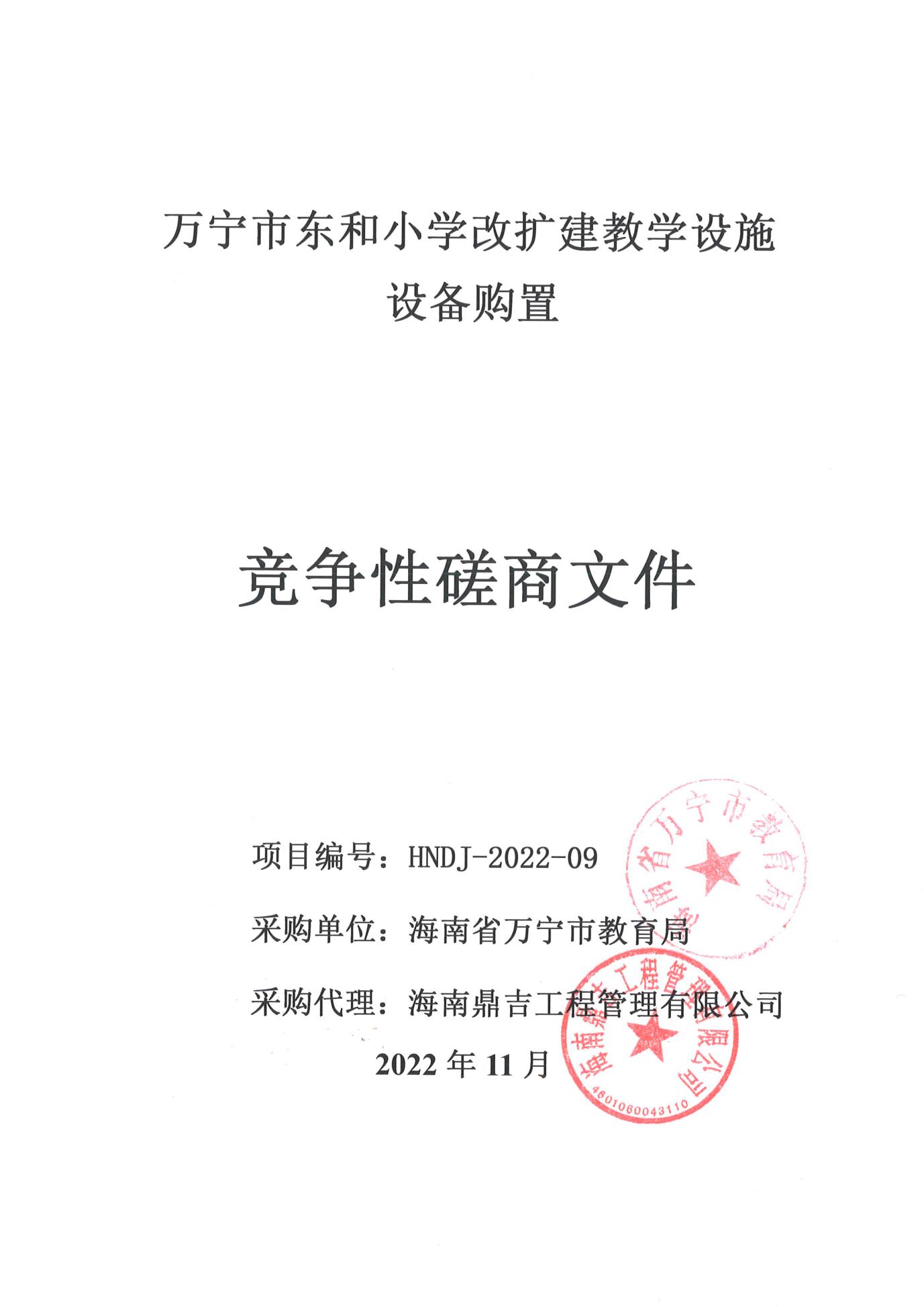 目 录第一部分   竞争性磋商公告	3第二部分  供应商须知	6第三部分  采购需求	21第四部分  采购合同	32第五部分  评审程序、方法和标准	42第六部分  响应文件格式	52第一部分   竞争性磋商公告项目概况万宁市东和小学改扩建教学设施设备购置的潜在供应商应在海南省政府采购网（https://www.ccgp-hainan.gov.cn/zhuzhan/）获取采购文件，并于2022年12月19日10点00分（北京时间）前提交响应文件。一、项目基本情况1、项目编号：HNDJ-2022-092、项目名称：万宁市东和小学改扩建教学设施设备购置3、采购方式：竞争性磋商4、预算金额：2000000.00元5、最高限价：2000000.00元，投标报价超过最高限价视为无效报价。6、采购需求：详见竞争性措施磋商文件第三部分“采购需求”。7、合同履行日期（交货期）：合同签订后30个日历天内，包含安装调试并通过验收。8、交付地点：用户指定地点；8、本项目不接受联合体。二、申请人的资格要求：1.满足《中华人民共和国政府采购法》第二十二条规定；2.落实政府采购政策需满足的资格要求：《政府采购促进中小企业发展管理办法》、《节能产品政府采购实施意见》《关于环境标志产品政府采购实施的意见》《关于信息安全产品实施政府采购的通知》《关于促进残疾人就业政府采购政策的通知》《财政部司法部关于政府采购支持监狱企业发展有关问题的通知书》。3.本项目的特定资格要求：3.1在中华人民共和国注册，具有独立承担民事责任的能力【注：①供应商若为企业法人：提供“统一社会信用代码营业执照”；②若为事业法人：提供“统一社会信用代码法人登记证书”；③若为其他组织：提供“对应主管部门颁发的准许执业证明文件或营业执照/商业登记证明”；④若为自然人：提供“工商主管部门颁发的个体营业执照/身份证明文件”。以上均提供复印件加盖公章】；3.2有良好的商业信誉和健全的财务会计制度【提供2021年度经审计的财务报告（包含审计报告和审计报告中所涉及的财务报表和报表附注）或2022年1月至今任意1个月企业报表或其投标截止时间前三个月基本开户银行出具的资信证明。供应商成立时间不足一个月的，则无需提供。以上均可提供复印件加盖公章】；3.3具有履行合同必需的设备和专业技术能力【提供承诺函加盖公章】；3.4具有依法缴纳税收和社会保障资金的良好记录【需提供2022年6月至今任意1个月的企业纳税凭证，零纳税须提供税务部门盖章的纳税申报表，以及2022年6月至今任意1个月的社会保障缴费记录证明材料加盖公章】；3.5参加政府采购活动前三年内（成立不足三年的从成立之日起算），在经营活动中没有重大违法记录【需提供加盖公章的承诺函】；3.6供应商必须为未被列入“信用中国” 网站( www.creditchina.gov.cn)重大税收违法失信主体、政府采购严重违法失信名单和“中国政府采购网” ( www.ccgp.gov.cn)政府采购严重违法失信行为记录名单、中国执行信息公开网（http://zxgk.court.gov.cn/）失信被执行人名单的响应人【提供查询结果网页截图并加盖单位公章，查询时间：报名后、提交投标文件截止时间前】；3.7参加政府采购活动前三年内，无环保类行政处罚记录声明函【提供声明函加盖公章】。3.8单位负责人为同一人或者存在控股、管理关系的不同单位，不得同时参加本项目的投标。为本项目提供整体设计、规范编制或者项目管理、监理、检测等服务的供应商，不得再参加本项目投标【提供声明函加盖公章，格式自拟】；3.9供应商必须对本项目内所有的内容进行响应，不允许只对其中部分内容进行响应，否则视为无效报价【需提供加盖公章的承诺函】；3.10本项目不接受联合体响应且不允许转包、分包【需提供加盖公章的承诺函】；3.11法律、行政法规规定的其他条件。三、获取采购文件时间：2022年12月06日8:30至2022年12月13日 17:30，每天上午 00:00 至 12:00，下午 12:00 至 24:00（北京时间，法定节假日除外）地点：海南省政府采购网(https://www.ccgp-hainan.gov.cn/zhuzhan/)方式：网上下载；网上注册报名：投标人须在海南省政府采购网(https://www.ccgp-hainan.gov.cn/zhuzhan/)中的海南省政府采购电子化交易管理系统平台进行注册报名。（注意事项：本项目采用电子辅助操作，供应商应详细阅读海南政府采购网的通知《关于实施政府采购电子化交易管理系统试点应用工作的通知》，供应商使用交易系统遇到问题可致电技术支持：0898-68546705），网上注册报名时间在：2022年12月06日至2022年12月13日下午17:30（北京时间）方为报名有效时间。售价：￥300.00（人民币），（开标现场收取）。四、响应文件提交截止时间：2022年12月19日10点00分（北京时间）；地点：海口市美兰区蓝天路51号京航大酒店5楼开标室6。五、开启时间：2022年12月19日10点00分（北京时间）地点：海口市美兰区蓝天路51号京航大酒店5楼开标室6。六、公告期限自本公告发布之日起5个工作日。七、其他补充事宜公告发布媒介:《海南省政府采购网》《万宁市人民政府网》八、凡对本次采购提出询问，请按以下方式联系1.采购人信息名    称：海南省万宁市教育局地    址：海南省万宁市万城镇纵一路万宁市人力资源和社会保障局大楼三楼联系方式：祁先生0898-621371682.采购代理机构信息（如有）采购代理机构名称：海南鼎吉工程管理有限公司地  址：海南省海口市琼山区正茂豪庭1栋三单元1705室 联系方式：洪工0898-882447293.项目联系方式项目联系人：洪工联系方式：0898-88244729第二部分  供应商须知供应商须知前附表说明和释义适用范围本磋商文件仅适用于本采购活动。本采购活动及结果受中国法律的制约和保护。采购说明项目名称：见供应商须知前附表。项目编号：见供应商须知前附表。采购人：见供应商须知前附表。采购代理机构：见供应商须知前附表。采购预算：见供应商须知前附表。投资模式：见供应商须知前附表。供应商资格要求：2.7.1凡有能力按照本磋商文件规定的要求交付货物及其相应服务的响应单位均为合格的供应商。2.7.2符合本磋商文件第一章的“供应商资格要求”规定的条件。2.7.3招标（采购）文件中未明确规定允许进口产品参加的，均视为拒绝进口产品参加。（进口产品是指通过中国海关报关验放进入中国境内且产自关境外的产品）2.7.4本项目不接受联合体响应。2.7.5供应商参加响应不得有下列情形：（1）提供虚假材料谋取成交；（2）采取不正当手段诋毁、排挤其他供应商；（3）与招标采购单位、其他供应商恶意串通；（4）向招标采购单位、评标委员会成员行贿或者提供其他不正当利益；（5）在采购过程中与招标采购单位进行协商谈判；（6）拒绝有关部门的监督检查或者向监督检查部门提供虚假情况。    有上述情形之一的供应商，属于不合格供应商，其响应或成交资格将被取消。合同履行期限（交货期）：见供应商须知前附表。磋商授权委托供应商的法定代表人可以委托代表人处理磋商事务。委托代表人的资格条件：见供应商须知前附表。委托代表人的代理权限：见供应商须知前附表。委托代表人须持有法定代表人出具的符合格式要求的《授权委托书》（格式见附件）。磋商费用供应商自行承担参加磋商的全部费用。B.磋商文件磋商文件的构成磋商文件包括以下内容：第一部分 竞争性磋商公告；第二部分 供应商须知；第三部分 采购需求；第四部分 采购合同；第五部分 评审程序、方法和标准；第六部分 响应文件格式。供应商应当仔细阅读和正确理解磋商文件中陈述的所有事项，遵循格式文件的规定和签署要求。磋商文件的澄清和修改提交首次响应文件截止之日前，采购人、采购代理机构或者磋商小组可以对已发出的磋商文件进行必要的澄清或者修改，澄清或者修改的内容作为磋商文件的组成部分。澄清或者修改的内容可能影响响应文件编制的，采购人、采购代理机构应当在提交首次响应文件截止时间至少5日前，以书面形式通知所有获取磋商文件的供应商；不足5日的，采购人、采购代理机构应当顺延提交首次响应文件截止时间。澄清或者修改是磋商文件的组成部分。澄清或者修改以公告的方式发布。现场考察和答疑会现场考察和答疑会：见供应商须知前附表。C.响应文件响应文件计量单位和使用文字所有计量均采用中华人民共和国法定计量单位。响应文件使用中文编制。响应文件部分内容必须使用其他文字的，应当附有该文字的中文译本。供应商承担未附中文译本或中文译本不准确而引起不利后果。联合体本项目不接受联合体。响应文件的组成响应文件详见磋商文件第六部分响应文件格式响应文件编制说明响应文件必须按照磋商文件要求的统一格式顺序编写。要求响应文件全部内容制作详细的目录（包括页码的编制），为评审时查询作索引。磋商报价《报价一览表》中全部货物和服务的报价，应当包括劳务、运输、管理、安装调试、技术培训、维护、保险、利润、税金等费用，以及合同包含的所有风险、责任等。报价全部采用人民币表示。在评审过程中，磋商小组认为供应商的报价明显低于其他通过符合性审查供应商的报价，有可能影响产品质量或者不能诚信履约的，应当要求其在评标现场合理的时间内提供书面说明，必要时提交相关证明材料；供应商不能证明其报价合理性的，磋商小组应当将其作为无效标处理。12.4超出采购预算的报价为无效报价。磋商保证金磋商保证金金额：见供应商须知前附表。磋商保证金缴纳时间：见供应商须知前附表。磋商保证金支付地址：见供应商须知前附表。供应商未按磋商文件要求提交磋商保证金的，报价无效。未成交的供应商，磋商保证金将在成交通知书发出之日起5个工作日内，由招标代理机构退还磋商保证金。成交的供应商，磋商保证金将在采购合同签署后5个工作日内，由采购代理机构退还磋商保证金。发生下列情况之一，磋商保证金不予退还：供应商在提交响应文件截止时间后撤回响应文件的；供应商在响应文件中提供虚假材料的；除因不可抗力或磋商文件认可的情形以外，成交供应商不与采购人签订合同的；供应商与采购人、其他供应商或者采购代理机构恶意串通的；成交供应商不在规定期限内与采购人签订合同的；供应商在本次磋商过程中出现违反法律法规的行为、扰乱磋商、评审秩序的行为或恶意利用规则谋求不法利益的行为。响应文件的有效期自开启响应文件截止之日起60天内，响应文件应保持有效。有效期短于规定期限的，将被拒绝。在特殊情况下，采购代理机构可与供应商协商延长响应文件的有效期。协商应当以信函、传真或电子邮件的形式进行。同意延长有效期的供应商，其磋商保证金的有效期也相应延长，但不能修改响应文件。拒绝接受延长有效期要求的供应商，其磋商将被拒绝，磋商保证金将被退还。响应文件的份数和签署响应文件份数：见供应商须知前附表。响应文件的正本与副本应采用左侧方式固定胶装成册,不得采用活页夹等可随时拆换的方式装订。响应文件正本均须用不褪色墨水书写、打印或印刷，响应文件副本的所有资料，都可以用响应文件的正本复制。响应文件封面上应当清楚地注明“正本”或“副本”。响应文件的正本和副本内容有不一致的，以正本为准。响应文件主要内容（磋商文件格式中要求法人代表或授权委托人签字的内容和加盖单位公章）应由供应商的法定代表人或其授权的委托人签字（或盖章）并加盖供应商公章。全套响应文件应无涂改、无行间插字。除非这些删改是根据采购代理机构的要求实施的，或者是供应商造成的错误且必须修改的。修改处应由响应文件签字人签字证明。传真或电传的响应文件将被拒绝。特别说明：本项目要求供应商提交电子版响应文件。电子版响应文件与对应的响应文件正本内容必须一致。其载体必须是可以被读取的者U盘，格式为PDF，不得加密。电子版响应文件提交后不予退还。D.响应文件的递交响应文件的装订、密封及标记所有响应文件必须装订成册。响应文件应按以下方法分别装袋密封：供应商将所有响应文件封装为一个密封袋，报价一览表（除响应文件外，另独立密封一份）、电子版单独密封。在密封袋上，要清楚标明“响应文件”、“报价一览表”、“电子版”字样。响应文件密封袋的正面封口处应加盖供应商公章。封皮上写明采购人名称、项目名称、项目编号、供应商名称。16.2.3供应商未按照16.2.2要求密封及书写标记，采购代理机构有权不接收其递交的响应文件。16.2.4响应文件的装订做到整齐、干净、牢固即可。过度包装和精美装饰不是加分条件。截止时间响应文件必须在提交响应文件截止时间前送达磋商地点。采购代理机构推迟响应文件截止时间，将在不晚于原定响应文件截止时间前3天发布公告。在响应文件截止时间以后送达的响应文件，采购代理机构拒绝接收。响应文件的修改和撤回响应文件提交截止时间以后，供应商不得修改和撤回响应文件，不得在磋商有效期内撤回响应文件，否则磋商保证金不予退还。响应文件提交后，均不予退还。E.磋商程序磋商文件的送达供应商应当在磋商文件要求的截止时间前，将响应文件密封送达指定地点。在截止时间后送达的响应文件为无效文件，采购人、采购代理机构或者磋商小组应当拒收。供应商为授权代表参加采购活动，须携带《法定代表人授权书》及个人身份证原件；若为法人代表亲临开标现场，则需提供《法定代表人身份证明》及个人身份证原件，以备查验。其现场所签署确认的文件均代表供应商的决定，并作为响应文件的补充内容，具有同等法律效力。无法证明其身份的，采购代理机有权不接收其递交的相应文件。供应商在提交响应文件截止时间前，可以对所提交的响应文件进行补充、修改或者撤回，并书面通知采购人、采购代理机构。补充、修改的内容作为响应文件的组成部分。补充、修改的内容与响应文件不一致的，以补充、修改的内容为准。采购代理机构按磋商文件规定的时间、地点举行磋商仪式。磋商仪式由采购代理机构主持，邀请采购人代表、供应商代表及有关工作人员参加。供应商的法定代表人或法定代表人授权的代表必须参加磋商仪式。磋商小组磋商小组的组成：由采购人代表/人和从海南省专家库中随机抽取的相关专家叁人组成，其中，技术、经济等方面的专家人数不得少于成员总数的2/3。该磋商小组独立工作，负责评审所有响应文件并确定成交侯选供应商，提交评审报告。评审方法：见供应商须知前附表。磋商方式和内容磋商小组按供应商提交响应文件的顺序分别与通过资格审查的供应商进行磋商，并给予所有参加磋商的供应商平等的磋商机会。磋商内容包括技术方案响应情况、服务内容标准与承诺、技术能力、合同条件、采购要求的优化建议等。在磋商过程中，磋商小组可以根据磋商文件和磋商情况实质性变动采购需求中的技术、服务要求以及合同草案条款，但不得变动磋商文件中的其他内容。实质性变动的内容，须经采购人代表确认。磋商小组可以根据磋商的实际情况决定磋商的轮次，但最多不能超过三轮磋商。供应商在磋商中作出的承诺，是其响应文件的组成部分。磋商内容的保密磋商后，至正式授予成交供应商合同止，凡属于审查、澄清、评价和比较的所有资料、有关授予合同的信息等，都不能向供应商或与磋商无关的其他人泄露。在响应文件的审查、澄清、评价和比较以及授予合同的过程中，供应商对采购人、采购代理机构和磋商小组成员施加影响的任何行为，都将导致其磋商资格被取消。对响应文件的评审评审程序、评审方法和评审标准见第五部分确认成交结果采购代理机构在评审结束后2个工作日内将评审报告送采购人确认。采购人应当在收到评审报告后5个工作日内，从评审报告提出的成交候选供应商中，按照排序由高到低的原则确定成交供应商，也可以书面授权磋商小组直接确定成交供应商。采购人或者采购代理机构应当在成交供应商确定后2个工作日内，在省级以上财政部门指定的政府采购信息发布媒体上公告成交结果，同时向成交供应商发出成交通知书，并将磋商文件随成交结果同时公告。成交通知书是成交供应商与采购人签订合同的依据。合同签订后，成交通知书成为合同的一部分。F.授予合同成交供应商的确认磋商小组根据本磋商文件第五部分的规定，对供应商进行审查，对响应文件进行评价和比较，按照磋商文件规定的排序原则推荐成交候选人。磋商小组有权按磋商文件的要求评定并推荐成交候选供应商，也有权拒绝任何或所有不符合磋商文件要求的供应商的响应文件。采购人按照磋商小组推荐的成交候选供应商顺序确定成交供应商，磋商小组推荐成交候选人的人数见供应商须知前附表。合同授予标准采购人应当把合同授予磋商小组推荐的第一顺序成交候选人。被授予合同的供应商必须具有实施本合同的能力和资源。成交通知确定成交供应商后，采购代理机构在发布成交公告的同时，以书面形式向成交供应商发出成交通知书。成交通知书是合同的组成部分。采购代理机构没有对未成交供应商解释未成交原因的义务。签订合同采购人和成交供应商应当按照成交通知书规定的期限与成交供应商签订合同。根据海南省财政厅关于进一步优化政府采购营商环境的通知（琼财采〔2022〕68号）成交通知书规定的期限最长不得超过5个工作日。成交供应商拒签合同，或不能在规定的期限内与采购人签订合同，采购人有权取消其成交资格，其磋商保证金不予退还。成交供应商放弃成交，其磋商保证金不予退还。成交供应商拒签合同或放弃成交是违约行为，应当依法赔偿违约行为给采购人造成的实际损失。前款所称“违约行为给采购人造成的实际损失”，是指顺延成交供应商的成交价格高于违约人成交价格的高出部分。签订合同及合同条款应以磋商文件和成交供应商的响应文件为依据。验收成交供应商与采购人应严格按照磋商文件规定的标准和响应文件承诺的条件进行验收。采购人可以独立邀请第三方参与验收。验收出现争议时，成交供应商可以与采购人协商共同邀请第三方参与验收。招标代理服务费本次采购活动采购代理服务费向中标人收取。（具体详见供应商须知前附表）100万元内按1.5%收取，100-500万元按1.1%，500-1000万元按0.80%收取，1000-5000万元按0.5%收取，5000万元以上部分按 0.25%收取。代理服务费分段按比例计算。（不足5000元，按5000元计算）G.询问、质疑和投诉询问	供应商对本采购活动事项有疑问的，应当以书面形式向采购人或采购代理机构提出询问。询问应当用传真、信函、电子邮件等方式提出。对询问的答复，将依据是否是重要的共性问题，决定是否同时告知其他供应商。质疑投标人如认为招标文件、采购过程和中标结果使自己的权益受到损害的，应在知道或应知道其权益受到损害之日起7个工作日内以书面形式向采购代理机构提出质疑。匿名、非书面形式、7个工作日之外的质疑均不予受理。质疑函应当包括但不限于下列内容：供应商的名称、地址、邮编、联系人及联系电话；质疑项目的名称、编号；具体、明确的质疑事项与质疑事项相关的请求；事实依据和证明材料；法律依据；提出质疑的日期。质疑函必须由提出质疑的供应商的法定代表人亲笔签署，并加盖企业法人公章。质疑供应商应按照财政部制定的《政府采购质疑函范本》格式（可从财政部官方网站下载）和《政府采购质疑和投诉办法》的要求，供应商在法定质疑期内针对同一采购程序环节的质疑须一次性提出。超出法定质疑期提交的质疑将被拒绝。重复或分次提出的、内容或形式不符合《政府采购质疑和投诉办法》的，质疑供应商将依法承担不利后果。采购代理机构质疑函接收部门、联系电话和通讯地址联系部门：海南鼎吉工程管理有限公司联系电话：13700421948/0898-68521667通讯地址：海南省三亚市吉阳区新月路新月雅居二栋1004投诉供应商对质疑事项的答复不满意，或者没有在法定期限内得到答复的，可以依法向政府采购监管部门进行投诉。供应商的投诉，应当符合《中华人共和国政府采购法》、《政府采购供应商投诉处理办法》、《财政部关于加强政府采购供应商投诉受理审查工作的通知》的相关规定。H.纪律和监督对采购人的纪律要求采购人不得泄漏磋商采购活动中应当保密的情况和资料，不得与供应商串通损害国家利益、社会公共利益或他人的合法权益。对供应商的纪律要求不得提供虚假材料谋取成交；不得采取不正当手段诋毁、排挤其他供应商；不得与采购人、采购代理机构、其他供应商恶意串通；不得向采购人、采购代理机构、磋商小组成员行贿或者提供其他不正当利益；不得拒不遵守磋商纪律，故意扰乱磋商会场秩序或其他无理取闹行为；不得在采购过程中与采购人、采购代理机构进行协商磋商；不得拒绝有关部门的监督检查或者向监督检查部门提供虚假情况。有上述情形之一的供应商，属于不合格供应商，其成交资格将被取消。对磋商小组成员的纪律要求磋商小组成员不得收受他人的财物或者其他好处，不得向他人透漏对响应文件的评审和比较、成交候选人的推荐情况以及磋商有关的其他情况。在磋商活动中，磋商小组成员不得擅离职守，影响磋商程序正常进行，不得使用本磋商文件第五部分规定之外的评审因素和标准进行评标。对与磋商活动有关的工作人员的纪律要求与磋商活动有关的工作人员不得收受他人的财物或者其他好处，不得向他人透漏对响应文件的评审和比较、成交候选人的推荐情况以及磋商有关的其他情况。在磋商活动中，与磋商活动有关的工作人员不得擅离职守，影响磋商程序正常进行。其他要求见供应商须知前附表。第三部分  采购需求一、项目基本情况1、项目编号：HNDJ-2022-092、项目名称：万宁市东和小学改扩建教学设施设备购置3、预算金额：2000000.00元4、最高限价：2000000.00元，投标报价超过最高限价视为无效报价。二、详细技术参数要求（一）采购清单（二）详细技术参数三、商务要求（一）交货期和地点及付款方式1、交货期：合同签订后30个日历天内，包含安装调试并通过验收。2、交货地点：采购人指定地点。3、付款方式：3.1.本合同签订生效之日起5日内，甲方收到乙方开具的等额、合法、有效发票后，根据财政资金安排，在10个工作日内一次性支付给乙方合同总价的30％作为预付款。3.2.采购货物运达甲方指定地点，乙方已安装、调试、提交相关的文档、资料并经甲方验收合格，甲方亦收到乙方开具的等额、合法、有效发票后，在10个工作日内一次性将合同总价剩余67％的款项汇入乙方账户。3.3.采购货物运达甲方指定地点，乙方已安装、调试、提交相关的文档、资料并经甲方验收合格后，甲方预留合同总价的3%作为质保金。在质保期结束后，经甲方确认在此期间货物质量良好、使用正常、售后服务良好、无扣款事项后，由乙方提出付款申请，甲方在10个工作日内向乙方返还质保金。（二）质保期及售后服务要求1、质保期：本项目除学生电脑、教学一体机（含视频展台）质保期为自货物验收之日起计算2年，其他产品质保期为自货物验收之日起计算1年，2、质保期内非人为原因而出现产品质量或使用问题，乙方对所供货物实行免费包换、包退、包技术咨询/指导。如果货物的性能和质量与合同约定不符，或出现任何故障，乙方负责在收到甲方通知后5天内排除缺陷、修理或更换相关货物,并根据实际情况向甲方提供必要的现场操作指导及使用培训。（三）验收要求：1.项目验收执行标准依次为：（1）符合中华人民共和国国家和履约地相关安全质量标准、行业技术规范标准、环保节能标准；（2）符合招标文件和采购方认可的合理最佳配置、参数规格及各项要求；（3）货物来源国官方颁布的最新标准；（4）双方约定的其他验收标准：甲方收（提）货时应对货物品牌、规格、型号、数量等是否符合本合同约定进行检查验收，经甲方验收确认合格后出具验收合格报告及签收货物接收单。如发现与本合同约定不符时，甲方有权拒收，并自拒收之日起10个工作日内向乙方提出书面异议。双方在所有货物运送至甲方指定地点并由乙方指派专业人员进行安装调配完成后指派专业人员于7个工作日内到现场验收。2.货物经甲方验收合格、出具验收合格报告并签收货物接收单之日为实际交货日期。3.若在货物验收时发现货物有任何的短少、缺损、缺陷或与合同约定不符，双方代表将签署一份详细整改报告；在乙方未派代表到场时，该报告将由甲方单方签署，该整改报告将作为甲方要求乙方进行退货、更换、修理或补充发货的有效证据。若甲方凭该整改报告要求乙方进行退货、更换、修理或补充发货，乙方负责于10个工作日内自负费用进行退货、更换、修理或补充发货并送至本合同确定的甲方指定地点，有关费用由乙方承担。4.未能通过甲方验收的货物，以及甲方接收后发现有误的货物，由乙方自费回收。如乙方未在甲方发出通知后5天内收回，则甲方可自行处理该货物，包括但不限于另外存放并收取租金等，由此产生的费用由乙方承担。5.通过验收后5日内，乙方应当对学校实际操作人员进行必要的现场培训和技术指导。6.甲方对货物的型号、规格、质量等有异议时，应在妥善保管货物的同时于发现异议之日起10日内向乙方提出书面的异议和处理意见。乙方在接到甲方书面异议后，应在2个工作日内书面函复甲方。乙方不及时函复视为默认甲方提出的异议和处理意见，并按本条第4项处理。 （四）其他要求：本预算包含安装调试费、人工费、运输费、税费、等其他所有费用。第四部分  采购合同海南省万宁市教育局XXXXX教学设施设备购置项目采购合同项目名称：XXXXXX教学设施设备购置项目编号：甲方：海南省万宁市教育局    乙方: 日期：    年   月   日甲方：海南省万宁市教育局乙方：甲乙双方根据《中华人民共和国民法典》《中华人民共和国政府采购法》《XXXXXX教学设施设备购置招标文件》（项目编号：）（以下称招标文件）等法律法规文件的规定，本着平等互利、诚实信用的原则，就XXXXXXX教学设施设备购置项目（项目编号：                ）及有关事项协商一致，达成如下合同条款，供双方信守：一、设备清单汇总金额产品名称、型号、数量、金额详见附件1：合同采购清单。合同总金额为：人民币￥    元（大写：人民币    元整）。前述合同总额包括乙方为履行本合同义务所需的全部费用，包括但不限于设备设计、安装、随机零配件、标配工具、包装、配送、运输、装卸、人工、调试、仓储、检验、分发、保险、培训、质保期服务、各项税费及合同实施过程中各种不可预见的费用等。非经甲方书面确认，乙方不得要求甲方就本合同项下内容支付其他任何款项。二、对货物的其他要求货物为近期原厂制造的全新合格产品，无污染、无侵权行为、无任何缺陷隐患，在中国境内可依常规合法、安全使用。包装标准为原厂制造商未启封全新包装，序列号、包装箱号与出厂批号一致，并可追索查阅。乙方应提供有关资料清单（如招标文件，若投标文件有明确规定的从其规定）。三、货物交付时间1.乙方在本合同签订生效后    天内将货物送至甲方指定地点,并安装调配完毕交付甲方使用。2.乙方将货物运送至甲方指定地点并安装调试完毕，在由甲方指定地点工作人员验收确认合格并出具验收合格报告及签收货物接收单后，货物的所有权、一切风险责任及由此产生的一切相关费用均由甲方承担。在经甲方工作人员验收合格且签收完毕之前，货物的所有权、一切风险责任及由此产生的一切相关费用均由乙方承担。四、知识产权乙方应保证其交付的所有货物无任何权利瑕疵，甲方在中华人民共和国使用该货物的任何一部分时，如受第三方提出的侵犯其专利权、商标权或其它知识产权的起诉，均由乙方承担一切责任。五、货物验收1.项目验收执行标准依次为：（1）符合中华人民共和国国家和履约地相关安全质量标准、行业技术规范标准、环保节能标准；（2）符合招标文件和采购方认可的合理最佳配置、参数规格及各项要求；（3）货物来源国官方颁布的最新标准；（4）双方约定的其他验收标准：甲方收（提）货时应对货物品牌、规格、型号、数量等是否符合本合同约定进行检查验收，经甲方验收确认合格后出具验收合格报告及签收货物接收单。如发现与本合同约定不符时，甲方有权拒收，并自拒收之日起10个工作日内向乙方提出书面异议。双方在所有货物运送至甲方指定地点并由乙方指派专业人员进行安装调配完成后指派专业人员于7个工作日内到现场验收。2.货物经甲方验收合格、出具验收合格报告并签收货物接收单之日为实际交货日期。3.若在货物验收时发现货物有任何的短少、缺损、缺陷或与合同约定不符，双方代表将签署一份详细整改报告；在乙方未派代表到场时，该报告将由甲方单方签署，该整改报告将作为甲方要求乙方进行退货、更换、修理或补充发货的有效证据。若甲方凭该整改报告要求乙方进行退货、更换、修理或补充发货，乙方负责于10个工作日内自负费用进行退货、更换、修理或补充发货并送至本合同确定的甲方指定地点，有关费用由乙方承担。4.未能通过甲方验收的货物，以及甲方接收后发现有误的货物，由乙方自费回收。如乙方未在甲方发出通知后5天内收回，则甲方可自行处理该货物，包括但不限于另外存放并收取租金等，由此产生的费用由乙方承担。5.通过验收后5日内，乙方应当对学校实际操作人员进行必要的现场培训和技术指导。6.甲方对货物的型号、规格、质量等有异议时，应在妥善保管货物的同时于发现异议之日起10日内向乙方提出书面的异议和处理意见。乙方在接到甲方书面异议后，应在2个工作日内书面函复甲方。乙方不及时函复视为默认甲方提出的异议和处理意见，并按本条第4项处理。六、价款结算: 1.本合同签订生效之日起5日内，甲方收到乙方开具的等额、合法、有效发票后，根据财政资金安排，在10个工作日内一次性支付给乙方合同总价的30％作为预付款，即人民币元整(￥     元)。2.采购货物运达甲方指定地点，乙方已安装、调试、提交相关的文档、资料并经甲方验收合格，甲方亦收到乙方开具的等额、合法、有效发票后，在10个工作日内一次性将合同总价剩余67％的款项汇入乙方账户，即人民币元整（￥     元)。3.采购货物运达甲方指定地点，乙方已安装、调试、提交相关的文档、资料并经甲方验收合格后，甲方预留合同总价的3%作为质保金，即人民币元    整（￥    元)，质保期为    年，自货物验收合格之日起算。在    年质保期结束后，经甲方确认在此期间货物质量良好、使用正常、售后服务良好、无扣款事项后，由乙方提出付款申请，甲方在10个工作日内向乙方返还质保金即人民币   元整（￥元)。4.本合同价款由甲方通过银行转账的方式支付至乙方指定的账户，乙方应确保所提供的账户信息准确无误，如因乙方提供的账户信息错误，导致甲方不能或错误付款的一切责任由乙方承担。乙方指定的收款账户如发生变更的，乙方应当在变更后的3日内以书面形式（并加盖公章）及时告知甲方，否则由此造成的一切损失由乙方自行承担。乙方收款账户信息如下：开户名称：开户银行：帐    号：5.甲方每次付款前，乙方应就当次付款金额向甲方提供合法有效的增值税     （普通）发票，甲方在签收相关材料并确认无误后方可付款，否则甲方有权延期付款。乙方未提供或所提供的发票不符合要求的，甲方有权拒绝付款，且不承担任何违约责任。如因此产生的其他责任由乙方自行承担。甲方开票信息如下：单位名称：海南省万宁市教育局 单位税号：114688784285464427开户银行：工行万宁市支行 银行账户：2201025509026400368单位地址:海南省万宁市万城镇纵一路东100米万宁市教育局单位电话：0898-622293306.乙方开具的增值税发票在送达甲方前如发生丢失、灭失或被盗等情况，导致相应票据未顺利送达甲方的，乙方应负责按相关法律法规的规定向甲方提供相应资料，以保证甲方顺利获得抵扣，否则，甲方有权不支付相应款项。7.乙方开具的增值税发票经甲方签收后，若发生丢失，乙方应积极协助甲方按照相关法律法规和文件的规定提供相应资料，以保证甲方顺利获得抵扣。七、质保期及售后服务质量保证期（简称“质保期”）期限为货物验收后至少     年或不低于生产厂家承诺的时间。质保期内非人为原因而出现产品质量或使用问题，乙方对所供货物实行免费包换、包退、包技术咨询/指导。如果货物的性能和质量与合同约定不符，或出现任何故障，乙方负责在收到甲方通知后5天内排除缺陷、修理或更换相关货物,并根据实际情况向甲方提供必要的现场操作指导及使用培训。免费保修期不少于叁年，免费保修期自验收合格，甲方与乙方双方均在验收报告上签字之日起计算。八、违约责任1.除本合同第九条约定的不可抗力外，如果乙方没有按照合同约定的时间按时交货和提供相关服务，乙方应向甲方支付迟延履行违约金，每延迟一日交付货物（含随机配件、相关证书及相关服务等）或未提供服务，按合同总价的千分之一支付违约金。但违约金的最高限额为合同总价的 10 %,如果乙方延迟交货或未提供服务的时间超过一个月，甲方有权单方解除合同，乙方应退还甲方已支付的货款,并向甲方支付合同总价的10%作为违约金，违约金不足以赔偿甲方损失的，乙方还应继续赔偿因此给甲方造成的全部损失。2.在质保期内，如因乙方原因不能按合同约定履行保修义务，则甲方有权从质量保证金中扣除相应费用。除不可抗力原因外，乙方每延迟（或未完全履行）一次，甲方可扣除合同总价0.5%的质保金作为违约金，质保金额不足以支付违约金的，甲方有权要求乙方另行支付。如超过5次，甲方有权单方解除合同，乙方应退还甲方已支付的货款,甲方有权不予退还质保金并按照合同总价的10%要求乙方向甲方支付违约金，违约金不足以赔偿甲方损失的，乙方还应继续赔偿因此给甲方造成的全部损失。3、未经甲方书面同意，乙方不得将本合同内容全部或部分进行转包或分包，如乙方未经甲方书面同意，擅自将本合同项下全部或部分工作进行转包或分包的，视为乙方违约，甲方有权单方面解除合同，乙方应退还甲方已支付的货款,并按照合同总价的10%向甲方支付违约金，违约金不足以赔偿甲方损失的，乙方还应继续赔偿因此给甲方造成的全部损失。4、除非得到甲方的书面许可，乙方不得将本合同中的内容及在本合同履行过程中获得的甲方的商业信息、保密信息向任何第三方泄露。若有违反，甲方有权单方面解除合同，乙方应退还甲方已支付的货款,并按照合同总价的10%向甲方支付违约金，违约金不足以赔偿甲方损失的，乙方还应继续赔偿因此给甲方造成的全部损失。5、由于乙方原因造成提交的货物无法通过甲方验收时，乙方应在甲方限定期限内重新提交货物，相关费用由乙方自行承担。重新提交后仍无法通过甲方验收的，甲方有权单方面解除合同，乙方应退还甲方已支付的货款,并按照合同总价的10%向甲方支付违约金，违约金不足以赔偿甲方损失的，乙方还应继续赔偿因此给甲方造成的全部损失。6、乙方提供的货物存在质量问题导致甲方人员或其他第三方人身损害或财产损失的，由乙方负责赔偿及承担其他一切责任。九、不可抗力1.本合同所称不可抗力，是指其他本合同各方不能预见，而且对其发生和后果不能防止或不能避免且不可克服的客观情况，包括但不限于：战争、严重火灾、洪水、台风、地震、国家政策的重大改制等。2.本合同任何一方因不可抗力不能履行或不能完全履行本合同的义务时，应在不可抗力发生之日起15天内通知本合同的其他方，并在不可抗力发生之日起60天内向其他方提供由有关部门出具的不可抗力证明。3.因不可抗力不能履行合同的，根据不可抗力的影响，受影响方部分或全部免除责任，但法律另有规定的除外，延迟履行合同后发生不可抗力的，不能免除责任。4.如果因不可抗力的影响致使本合同终止履行90天或以上的，任何一方均有权终止本合同，并书面通知对方。十、合同纠纷处理本合同履行过程中如发生纠纷，甲乙双方应当先友好协商解决，协商不成的，任何一方均有权向甲方所在地有管辖权的人民法院提起诉讼。所产生的诉讼费、律师费、保全费、担保费、鉴定费、公告费、维权差旅费等一切费用均由责任方承担。十一、合同生效本合同由甲乙双方法定代表人或授权代表签字并加盖公章或合同专用章后生效。十二、合同鉴证招标代理机构应当在本合同上签章，以证明本合同条款与采购文件、投标文件的相关要求相符并且未对采购货物和技术参数进行实质性修改。十三、组成本合同的文件包括：1.招标文件、乙方的投标文件和评标时的澄清函（如有）；2.中标通知书；3.附件1合同采购清单4.甲乙双方商定的其他必要文件。5.上述合同文件内容互为补充，如有不明确，由甲方享有最终解释权。十四、其他1.本合同一式陆份，中文书写。甲方执二份，乙方、招标代理机构、政府采购管理部门、会计中心核算部门各执一份，均具有同等法律效力。2.本合同在履行期间如有未尽事宜，由甲、乙双方友好协商后另行签订补充协议，另订附于本合同之内，补充协议与本合同具有同等法律效力，内容不一致的则以最新约定为准。3.本合同为打印文本，合同正文中除双方约定留出用于手工填写的空白处外，任何非打印的文字或者图形，非经双方加盖公章确认同意，不产生任何约束力。4.本合同附件作为合同的有效组成部分，与本合同具有同等法律效力。本合同附件如下：附件1：合同采购清单（以下无正文）甲方（盖章）：海南省万宁市教育局   法定代表人或授权代表（签字）：              地址：海南省万宁市万城镇纵一路东100米万宁市教育局日期：   年    月   日乙方（盖章）：                      法定代表人或授权代表（签字）：              地址：日期：    年    月   日采购代理机构声明：本合同标的经（采购代理机构）依法定程序采购，合同主要条款内容与招投标文件的内容一致。 采购代理机构（盖章）：               地址：经办人（签字）：                     日  期：    年   月   日附件1合同采购清单第五部分  评审程序、方法和标准总则1.1 根据《中华人民共和国政府采购法》、《政府采购竞争性磋商采购方式管理暂行办法》和《政府采购货物和服务招标投标管理办法》（财政部第18号令）等法律和规章，结合本采购项目特点制定本评审办法。1.2 磋商工作由采购人、采购代理机构负责组织，评审由采购人、采购代理机构依法组建的磋商小组负责。磋商小组由采购人代表和有关技术、经济等方面的专家组成。1.3 磋商小组成员应当按照客观、公正、审慎的原则，根据磋商文件规定的评审程序、评审方法和评审标准进行独立评审。未实质性响应磋商文件的响应文件按无效响应处理，磋商小组应当告知提交响应文件的供应商。1.4 评审过程严格保密。供应商对磋商小组的评审过程或合同授予决定施加影响的任何行为都可能导致其响应文件被拒绝。1.5 磋商小组发现磋商文件表述不明确或需要说明的事项，可提请采购人、采购代理机构书面解释说明。1.6 磋商小组对响应文件的判定，只依据响应文件和磋商过程中认定的文件，不依据磋商后的任何外来证明。二、评审程序、评审方法和评审标准1、响应文件的有效性、完整性和响应程度审查1.1 磋商小组在对响应文件的有效性、完整性和响应程度进行审查时，可以要求供应商对响应文件中含义不明确、同类问题表述不一致或者有明显文字和计算错误的内容等作出必要的澄清、说明或者更正。供应商的澄清、说明或者更正不得超出响应文件的范围或者改变响应文件的实质性内容。供应商的澄清、说明或者更正应当由法定代表人或其授权代表签字或者加盖公章。由授权代表签字的，应当附法定代表人授权书。供应商为自然人的，应当由本人签字并附身份证明。2、分别与单一供应商进行磋商2.1 磋商小组所有成员应当集中与单一供应商分别进行磋商，并给予所有参加磋商的供应商平等的磋商机会。2.2 在磋商过程中，磋商小组可以根据磋商文件和磋商情况实质性变动采购需求中的技术、服务要求以及合同草案条款，但不得变动磋商文件中的其他内容。实质性变动的内容，须经采购人代表确认。对磋商文件作出的实质性变动是磋商文件的有效组成部分，磋商小组应当及时以书面形式同时通知所有参加磋商的供应商。供应商应当按照磋商文件的变动情况和磋商小组的要求重新提交响应文件，并由其法定代表人或授权代表签字或者加盖公章。由授权代表签字的，应当附法定代表人授权书。供应商为自然人的，应当由本人签字并附身份证明。3、供应商提交最后报价3.1 磋商文件能够详细列明采购标的的技术、服务要求的，磋商结束后，磋商小组应当要求所有实质性响应的供应商在规定时间内提交最后报价，提交最后报价的供应商不得少于3家。磋商文件不能详细列明采购标的的技术、服务要求，需经磋商由供应商提供最终设计方案或解决方案的，磋商结束后，磋商小组应当按照少数服从多数的原则投票推荐3家以上供应商的设计方案或者解决方案，并要求其在规定时间内提交最后报价。最后报价是供应商响应文件的有效组成部分。3.2 已提交响应文件的供应商，在提交最后报价之前，可以根据磋商情况退出磋商。采购人、采购代理机构应当退还退出磋商的供应商的磋商保证金。4、综合评分4.1 经磋商确定最终采购需求和提交最后报价的供应商后，由磋商小组采用综合评分法对提交最后报价的供应商的响应文件和最后报价进行综合评分。综合评分法，是指响应文件满足磋商文件全部实质性要求且按评审因素的量化指标评审得分最高的供应商为成交候选供应商的评审方法。4.2 综合评分法评审标准中的分值设置应当与评审因素的量化指标相对应。磋商文件中没有规定的评审标准不得作为评审依据。评审时，磋商小组各成员应当独立对每个有效响应的文件进行评价、打分，然后汇总每个供应商每项评分因素的得分。5、关于政策性加分5.1、中小企业政策5.1.1、中小企业的认定标准：（监狱企业视同小型、微型企业）《政府采购促进中小企业发展管理办法》（财库〔2020〕46号） 第二条、第四条规定。5.1.2、根据财政部、工业和信息化部2020年12月18日颁布的《政府采购促进中小企业发展管理办法》（财库〔2020〕46号）第九条及《关于进一步加大政府采购支持中小企业力度的通知》（财库〔2022〕19号）第二条规定，采购人、采购代理机构应当对符合本办法规定的小微企业报价给予货物服务 10%（工程项目为 3%）的扣除，用扣除后的价格参加评审。适用招标投标法的政府采购工程建设项目，采用综合评估法但未采用低价优先法计算价格分的，评标时应当在采用原报价进行评分的基础上增加其价格得分的 3%作为其价格分；5.1.3、 接受大中型企业与小微企业组成联合体或者允许大中型企业向一家或者多家小微企业分包的采购项目，采购人、采购代理机构应当对联合体或者大中型企业的报价给予 4%(工程项目为 1%)的扣除，用扣除后的价格参加评审。适用招标投标法的政府采购工程建设项目,采用综合评估法但未采用低价优先法计算价格分的,评标时应当在采用原报价进行评分的基础上增加其价格得分的1%作为其价格分。组成联合体或者接受分包的小微企业与联合体内其他企业、分包企业之间存在直接控股、管理关系的,不享受价格扣除优惠政策；5.1.4、根据《政府采购促进中小企业发展管理办法》（财库〔2020〕46 号）第十一条规定，中小企业参加政府采购活动，应当出具本办法规定的《中小企业声明函》，否则不得享受相关中小企业扶持政策。5.1.5、监狱企业：根据《财政部 司法部关于政府采购支持监狱企业发展有关问题的通知》（财库[2014]68号）文件规定，监狱企业参加政府采购活动时，应当提供由省级以上监狱管理局、戒毒管理局（含新疆生产建设兵团）出具的属于监狱企业的证明文件。监狱企业视同小型、微型企业，享受预留份额、评审中价格扣除等政府采购促进中小企业发展的政府采购政策。5.1.6、残疾人福利性单位：根据《财政部 民政部 中国残疾人联合会关于促进残疾人就业政府采购政策的通知》（财库〔2017〕 141号）的规定，符合条件的残疾人福利性单位在参加政府采购活动时，须提供《残疾人福利性单位声明函》。残疾人福利性单位视同小型、微型企业，享受预留份额、评审中价格扣除等促进中小企业发展的政府采购政策。残疾人福利性单位属于小型、微型企业的，不重复享受政策。5.1.7、价格扣除幅度：本项目对小型和微型企业产品的价格给予货物服务 10%（工程项目为 3%）的扣除，用扣除后的价格参与评审；供应商同时为小微型企业、监狱企业或残疾人福利性单位的，评审中只享受一次价格扣除，不重复进行价格扣除。5.2、节能环保产品5.2.1、所投分包(如不分包则指本项目)的所有响应产品进入当期节能清单的，其评标价=响应报价*（1-2%）；供应商所投产品满足此规定的，必须提供声明函并提供相关证明文件。 5.2.2、所投分包(如不分包则指本项目)的所有响应产品进入当期环保清单的，其评标价=响应报价*（1-1%）；供应商所投产品满足此规定的，必须提供声明函并提供相关证明文件。5.3 、关于强制采购节能产品、信息安全产品和优先采购环境标志产品优惠政策：投标人所投产品属于节能产品、信息安全产品、环境标志产品对提供产品的价格给予6%的扣除，用扣除后的价格参与评审。根据财政部国家发展改革委关于印发《节能产品政府采购实施意见》的通知 财库【2004】185 号的要求。5.3.1、节能产品是指列入财政部、国家发展和改革委员会制定的《节能产品政府采购清单》(中国政府采购网（http://www.ccgp.gov.cn/）等网站发布)，且经过认定的节能产品；信息安全产品是指列入国家质检总局、财政部、认监委《信息安全产品强制性认证目录》，并获得中国国家信息安全产品认证证书的产品；环境标志产品是指列入财政部、国家环保总局制定的《环境标志产品政府采购清单》(中国政府采购网（http://www.ccgp.gov.cn/）等网站发布)，且经过认证的环境标志产品。5.3.2、提供的产品属于信息安全产品的，供应商应当选择经国家认证的信息安全产品投标，并提供有效的中国国家信息安全产品认证证书复印件。5.3.3、提供的产品属于政府强制采购节能产品的，供应商应当选择《节能产品政府采购清单》中的产品投标，并提供有效的节能产品认证证书复印件。5.3.4 、提供的产品属于优先采购环境标志产品的，供应商应当选择《环境标志产品政府采购清单》中的产品投标，并提供有效的环境标志产品认证证书复印件。特别声明:对于未能按照要求填写及未能提供证明资料或提供资料不完整的视同未提供。5.3.5 、纳入财政部公布的《政府采购自主创新产品目录》的货物和服务：（1）采用最低评标价法评标的项目，对自主创新产品在评审时对其投标价格给予5％的价格扣除。（2）采用综合评分法评标的项目，对自主创新产品在价格评标项中，对自主创新产品给予价格评标总分值的5％的加分。6、推荐成交候选供应商6.1 磋商小组根据综合评分情况，按照评审得分由高到低顺序推荐3名以上成交候选供应商，并编写评审报告。6.2符合《政府采购竞争性磋商采购方式管理暂行办法》第二十一条第三款情形的，可以推荐2家成交候选供应商。评审得分相同的，按照最后报价由低到高的顺序推荐。评审得分且最后报价相同的，按照技术指标优劣顺序推荐。7、编写评审报告评审报告应当包括以下主要内容：（1）邀请供应商参加采购活动的具体方式和相关情况；（2）响应文件开启日期和地点；（3）获取磋商文件的供应商名单和磋商小组成员名单；（4）评审情况记录和说明，包括对供应商的资格审查情况、供应商响应文件评审情况、磋商情况、报价情况等；（5）提出的成交候选供应商的排序名单及理由。8、终止采购出现下列情形之一的，采购人或者采购代理机构应当终止竞争性磋商采购活动，发布项目终止公告并说明原因，重新开展采购活动：（1）因情况变化，不再符合规定的竞争性磋商采购方式适用情形的；（2）出现影响采购公正的违法、违规行为的；（3）除《政府采购竞争性磋商采购方式管理暂行办法》第二十一条第三款规定的情形外，在采购过程中符合要求的供应商或者报价未超过采购预算的供应商不足3家的。在采购活动中因重大变故，采购任务取消的，采购人或者采购代理机构应当终止采购活动，通知所有参加采购活动的供应商，并将项目实施情况和采购任务取消原因报送本级财政部门。附件1：资格性审查表资格性审查表项目名称：万宁市东和小学改扩建教学设施设备购置       项目编号：HNDJ-2022-09注：1、在表中的各项只需填写“√/通过”或“×/不通过”。2、在结论中按“一项否决”的原则，只有全部是√/通过的，填写“合格”；只要其中有一项是×/不通过的，填写“不合格”。3、结论是合格的，才能进入下一轮；不合格的被淘汰。附件2：符合性审查表符合性审查表项目名称：万宁市东和小学改扩建教学设施设备购置       项目编号：HNDJ-2022-09注：1、在表中的各项只需填写“√/通过”或“×/不通过”。2、在结论中按“一项否决”的原则，只有全部是√/通过的，填写“合格”；只要其中有一项是×/不通过的，填写“不合格”。3、结论是合格的，才能进入下一轮；不合格的被淘汰。三、评审标准和方法本招标项目的评标办法采用综合评分法。满分为100分，其中：价格部分30分，商务技术部分70分。综合得分最高者为第一成交候选人。一、报价部分（30分）1、价格得分计算公式：价格分统一采用低价优先法计算，将通过初步评审的所有投标人的投标价格，即满足招标文件要求且价格最低的投标报价为基准价，其价格分为满分（30分）。其他投标人的价格分统一按照下列公式计算：评标基准值=有效投标人的最低投标报价报价得分=评标基准值/投标报价×30%×100。2、投标人若为小微型企业、监狱企业或残疾人福利性单位的，可享受投标报价给予货物服务10%（工程项目为3%）的扣除；若同时为小微型企业、监狱企业或残疾人福利性单位的，评审中只享受一次价格扣除，不重复进行价格扣除。注：价格得分取小数点后两位，四舍五入。二、商务技术部分（70分）附件3：商务技术评分表第六部分  响应文件格式请供应商按照以下要求的格式、内容、顺序制作响应文件，并请编制目录及页码，否则可能将影响对响应文件的评价。（正本/副本）（项目名称）项目编号： 竞争性磋商响应文件供应商：                       （填写名称并盖章）法定代表人或被授权代表：      （签字或签章）日  期：   年    月   日目录（供应商应根据响应文件的具体内容编写目录）一、响应函致（采购人/招标人）：我们仔细阅读并全面研究了（项目名称）（项目编号：        ）磋商文件，决定响应磋商文件的邀请，参与本项目。1、我方接受磋商文件的所有的条款和规定，自愿按照磋商文件规定的各项要求向采购人提供所需货物及伴随服务。我们提供的《报价一览表》的报价，包括了材料、安装、人工、机械、保险、劳保、各种税费以及质保等完成该项目全部内容的一切费用。我们的磋商总价为人民币(大写）                 (￥       ）。2、如果我们被授予合同，我们将严格履行合同规定的责任和义务，保证按期、按质、按量完成合同义务。3、我们同意按照磋商文件的要求，交纳人民币（大写）：     元的磋商保证金。并承诺如果发生下列情况，我方无权要求退还磋商保证金：（1）我方在磋商有效期内撤回响应文件；（2）我方提供了虚假响应磋商文件的响应文件；（3）在磋商过程中有违反法律法规和相关纪律的行为；（4）在收到成交通知书后并在磋商有效期内，由于我方原因未能按照磋商文件要求提交履约保证金或与采购人签订并履行合同。4、我们同意按磋商文件中的规定，本响应文件的有效期限为开启响应文件后60天。5、我们愿意提供采购方在磋商文件中要求的所有资料。6、我们愿意遵守采购公告及磋商文件中明示的收费标准。7、我们承诺响应文件在提交响应文件截止时间后至磋商有效期截止前保持有效，不作任何更改和变动。8、我方一旦中标，承诺按照要求缴纳中标服务费。        供应商：                           （填写名称并盖章）        地址：                               邮编：                  电话：              传真：                     授权代表（委托代理人）：             （签字或盖章）  职务：                  联系电话：                          日期：                  二、法定代表人身份证明和授权委托书格式1、法定代表人身份证明供应商名称：_________________________________单位性质：___________________________________地址：_______________________________________成立时间：       年   月   日经营期限：                                  姓名：          性别：       年龄：      职务：___________系                               （供应商名称）的法定代表人。特此证明。                               供供应商：               （填写名称并盖章）年  月    日附：法定代表人身份证正反面复印件。2、授权委托书本授权委托书声明：我   （姓名）  系   （供应商名称）  的法定代表人，现授权委托  （被授权人姓名及身份证号码）  为我公司的代理人，以本公司的名义参加          （代理机构）组织（项目名称）（项目编号：        ）的采购活动，处理与本招标活动有关的一切事务。被授权人在开标、评标、合同签订过程中所签署的一切文件，我均予以承认。与本项目有关的质疑、投诉事项，我将亲自处理或另行特别授权。本授权委托书的效力自签署日起至合同履行完毕止。被授权人无转委托权。特此委托。本授权书于      年      月      日签字生效，特此证明。供应商：____________________________（盖单位章）法定代表人：______________________（签字或盖章）身份证号码：____________________________________委托代理人：______________________（签字或盖章）身份证号码：____________________________________________年____月____日附 ：被授权代表身份证正反面复印件。三、报价一览表供应商：                           （填写名称并盖章）法定代表人或被授权代表：            （签字或盖章）________年____月____日注: 1、报价一览表应准确填写，若报价一览表与响应文件不符时，以报价一览表为准；2、报价中必须包含货物及零配件的购置和安装、运输保险、装卸、培训辅导、质保期售后服务、全额含税发票、雇员费用、合同实施过程中应预见和不可预见费用等完成该项目全部内容的一切费用。所有价格均应以人民币报价，金额单位为元。3、在报价表内未有明确列述的项目费用应视为包括在报价之内。4、此表是响应文件的必要文件，是响应文件的组成部分。5、此表为表样，行数可自行添加，但表式不变。四、分项报价明细表项目名称： 项目编号：                                               金额单位：元 注：1、“分项报价明细表”各分项报价合计应当与“报价一览表”报价合计相等；2、 总价=单价×数量，数量由供应商自行计算并填表；3、相关安装调试费用、质保及人员培训、后续服务及其他所有费用由供应商自行计算填列；4、此表为表样，行数可自行添加，但表式不变；供应商：                           （填写名称并盖章）法定代表人或被授权代表：              （签字或盖章）________年____月____日五、采购需求响应表说明：供应商必须仔细阅读磋商文件中“第三章 采购需求”所有技术条款和商务条款等相关功能要求，并将磋商文件中“第三章 采购需求”所有技术条款和商务条款等相关要求列入下表进行响应，未列入下表的视作供应商不响应。如带★的指标列入下表时，必须在指标前面保留★。供应商必须根据所投产品的实际情况（技术资料）如实填写，评审委员会如发现有虚假描述的，该响应文件无效，该供应商列入黑名单，并报政府采购主管部门严肃处理，并没收其响应保证金。供应商全称（公章）：           法定代表人或被授权代表：（签字或盖章）注：1、 此表为表样，供应商必须把采购项目的全部要求列入此表，并对要求进行逐一应答，行数可自行添加，但表式不变。2、供应商在“响应文件应答”中填写所投设备的详细技术参数或功能描述情况。3、是否偏离用符号“+、=、-”分别表示正偏离（优于要求）、完全响应（满足要求）、负偏离（不满足要求），必须逐次对应响应。评委评审时不能只根据供应商填写的偏离情况说明来判断是否响应，而应认真查阅“磋商文件要求”内容以及相关的技术资料判断是否满足要求。六、供应商资格供应商基本情况1、《中华人民共和国政府采购法》第二十二条承诺函致（采购人/招标人）：我单位作为     （项目名称）（项目编号：   ）  本次采购项目的供应商，根据竞争性磋商文件要求，现郑重承诺如下：具备《中华人民共和国政府采购法》第二十二条第一款：（一）具有独立承担民事责任的能力；（二）具有良好的商业信誉和健全的财务会计制度；（三）具有履行合同所必需的设备和专业技术能力；（四）有依法缴纳税收和社会保障资金的良好记录；（五）参加政府采购活动前三年内（成立不足三年的从成立之日起算），在经营活动中没有重大违法记录；（六）法律、行政法规规定的其他条件。本单位对上述承诺的内容事项真实性负责。如经查实上述承诺的内容事项存在虚假，我单位愿意接受以提供虚假材料谋取中标追究法律责任。供应商：                 （填写名称并盖章）                                日期： 2、在中华人民共和国注册，具有独立承担民事责任的能力【注：①供应商若为企业法人：提供“统一社会信用代码营业执照”；②若为事业法人：提供“统一社会信用代码法人登记证书”；③若为其他组织：提供“对应主管部门颁发的准许执业证明文件或营业执照/商业登记证明”；④若为自然人：提供“工商主管部门颁发的个体营业执照/身份证明文件”。以上均提供复印件加盖公章】3、具有良好的商业信誉和健全的财务会计制度【提供2021年度经审计的财务报告（包含审计报告和审计报告中所涉及的财务报表和报表附注）或2022年1月至今任意1个月企业报表或其投标截止时间前三个月基本开户银行出具的资信证明。供应商成立时间不足一个月的，则无需提供。以上均可提供复印件加盖公章】4、具有履行合同所必需的设备和专业技术能力声明函致：（采购人/招标人）本公司   （公司名称）     参加（项目名称） （项目编号：     ）的投标活动，现承诺：    我公司具有履行合同所必需的设备和专业技术能力。如违反以上承诺，本公司愿承担一切法律责任。供应商：                 （填写名称并盖章）                                日期： 5、有依法缴纳税收和社会保障资金的良好记录【需提供2022年6月至今任意1个月的企业纳税凭证，零纳税须提供税务部门盖章的纳税申报表，以及2022年6月至今任意1个月的社会保障缴费记录证明材料加盖公章】6、无重大违法记录声明函致：（采购人/招标人）为响应贵公司组织的   (项目名称)   （项目编号：          ）的招标采购活动，我司声明如下：我公司在参加本次采购近三年内（成立不足三年的从成立之日起算），在经营活动中没有重大违法记录，没有因违法经营受到刑事处罚或者责令停产停业、吊销许可证或者执照、较大数额罚款等行政处罚。如有虚假，我司愿意接受相关处罚。特此声明。 供应商：                 （填写名称并盖章）                                日期： 7、信用查询承诺书致（采购人） ：我单位                  （投标人名称）郑重承诺：我单位参与的 项目名称和项目编号 招标活动。现承诺2019年至今未被列入信用中国” 网站(www.creditchina.gov.cn)重大税收违法失信主体、政府采购严重违法失信行为记录名单和“中国政府采购网” (www.ccgp.gov.cn)政府采购严重违法失信行为记录名单、中国执行信息公开网（http://zxgk.court.gov.cn/）失信被执行人名单。如有虚假承诺，愿承担一切法律责任。特此承诺。供应商：                 （填写名称并盖章）                                日期： 说明：1、信用记录查询渠道：“信用中国”网站（http://www.creditchina.gov.cn/）、中国政府采购网（http://www.ccgp.gov.cn/）、中国执行信息公开网（http://zxgk.court.gov.cn/）等渠道查询相关主体信用记录。2、被列入失信被执行人、重大税收违法失信主体、政府采购严重违法失信行为记录名单及其他不符合《中华人民共和国政府采购法》第二十二条规定条件的供应商，拒绝参与本项目投标。3、查询时间：报名后、投标文件递交截止时间前；提供查询结果截图需体现时间加盖单位公章。8、环保类行政处罚记录声明函致（采购人/招标人） ：我公司参加政府采购活动前三年内，在经营活动中无环保类行政处罚记录声明函。未受到行政处罚或责令停业、吊销许可证（或执照）。未处于财产被接管、冻结、破产状况。特此声明。供应商：                 （填写名称并盖章）                                日期： 9、单位负责人为同一人或者存在控股、管理关系的不同单位，不得同时参加本项目的投标。为本项目提供整体设计、规范编制或者项目管理、监理、检测等服务的供应商，不得再参加本项目投标【提供声明函加盖公章，格式自拟】10、供应商必须对本项目内所有的内容进行响应，不允许只对其中部分内容进行响应，否则视为无效报价【需提供加盖公章的承诺函，格式自拟】11、不接受联合体投标及分包、转包承诺函致（采购人/招标人）：本公司（公司名称）参加   （项目名称）（项目编号：       ）  的竞争性磋商采购活动，现声明：我公司在本次采购过程不组织联合体参与投标，且分包或转包，如有虚假我公司愿意承担一切法律责任。供应商：                 （填写名称并盖章）                                日期： 12、供应商诚信承诺书致（采购人/招标人）：我单位在参加    （项目名称）（项目编号：   ）  的投标活动中，郑重承诺如下：1、我方在此声明，本次招标投标活动中申报的所有资料都是真实、准确完整的，如发现提供虚假资料，或与事实不符而导致投标无效，甚至造成任何法律和经济责任，完全由我方负责；2、我方在本次投标活动中绝无资质挂靠、串标、围标情形，若经贵方查出，立即取消我方投标资格并承担相应的法律责任；3、我方在以往的招标投标活动中，无重大违法、违规的不良记录；我方人员针对维护项目没有重大违法记录；4、我方未被地市级及其以上行政主管部门做出取消投标资格的处罚且该处罚在有效期内的；5、我方一旦中标，将严格按照投标文件中所承诺的报价、质量、工期、措施、项目负责人等内容组织实施；6、我方一旦中标，将按规定及时与采购人签订合同。供应商：                 （填写名称并盖章）                                日期： 13、政府采购供应商信用承诺书承诺主体名称：                           （供应商名称）统一社会信用代码：                       （项目名称）（项目编号： ）为维护公平竞争、规范有序的市场秩序,营造诚实守信的信用环境，共同推进社会信用体系建设完善，树立企业诚信守法形象，本企业对本次采购活动郑重承诺如下：（一）对提供给注册登记部门、行业管理部门、司法部门、行业组织以及在政府采购活动中提交的所有资料的合法性、真实性、准确性和有效性负责；（二）严格按照国家法律、法规和规章开展采购活动，全面履行应尽的责任和义务，全面做到履约守信，具备《中华人民共和国政府采购法》第二十二条第一款规定的条件；（三）严格依法开展生产经营活动，主动接受行业监管，自愿接受依法开展的日常检查；违法失信经营后将自愿接受约束和惩戒，并依法承担相应责任；（四）自觉接受行政管理部门、行业组织、社会公众、新闻舆论的监督；（五）自觉做到自我约束、自我管理，不制假售假、商标侵权、虚假宣传、违约毁约、恶意逃债、偷税漏税、垄断和不正当竞争，维护经营者、消费者的合法权益；（六）提出政府采购质疑和投诉坚持依法依规、诚实信用原则，在全国范围12个月内没有三次以上查无实据的政府采购投诉；（七）严格遵守信用信息公示相关规定；（八）同意将承诺内容在“信用海口”网站公示，接受社会监督；（九）如违反承诺，将依法依规承担相应责任，并自愿接受部门联合惩戒，纳入行业失信重点关注名单，由财政部门负责管理；（十）本承诺书自签订之日起生效。承诺单位（填写名称并盖章）：                   法定代表人：（签字或盖章）年    月    日14、反商业贿赂承诺书格式我公司郑重承诺：在（项目名称）（项目编号： ）磋商项目采购活动中，我公司保证做到：一、公平竞争参加本磋商项目。二、杜绝任何形式的商业贿赂行为。不向国家工作人员、政府采购代理机构工作人员、评审专家及其亲属提供礼品礼金、有价证券、购物券、回扣、佣金、咨询费、劳务费、赞助费、宣传费和宴请等；不为其报销各种消费凭证，不支付其旅游、娱乐等费用。三、若出现上述行为，我公司及参与磋商的工作人员愿意接受按照国家法律法规等有关规定给予的处罚。供应商：                 （填写名称并盖章）                                日期： 15、供应商认为需要的其他相关材料七、技术方案格式自定八、小型、微型企业声明函中小企业声明函（工程、服务）本公司（联合体）郑重声明，根据《政府采购促进中小企业发展管理办法》（财库﹝2020﹞46 号）的规定，本公司（联合体）参加（单位名称）的（项目名称）采购活动，服务全部由符合政策要求的中小企业承接。相关企业（含联合体中的中小企业、签订分包意向协议的中小企业）的具体情况如下：1. （标的名称），属于（采购文件中明确的所属行业）；承建（承接）企业为（企业名称），从业人员    人，营业收入为    万元，资产总额为    万元，属于（中型企业、小型企业、微型企业）；2. （标的名称），属于 （采购文件中明确的所属行业）；承建（承接）企业为（企业名称），从业人员    人，营业收入为    万元，资产总额为    万元，属于（中型企业、小型企业、微型企业）；……以上企业，不属于大企业的分支机构，不存在控股股东为大企业的情形，也不存在与大企业的负责人为同一人的情形。本企业对上述声明内容的真实性负责。如有虚假，将依法承担相应责任。企业名称（盖章）：日期：注：1、供应商为非中小企业的，可不提供此声明。    2、从业人员、营业收入、资产总额填报上一年度数据，无上一年度数据的新成立企业可不填报。九、监狱企业证明文件享受政策优惠的监狱企业须提供由省级以上监狱管理局、戒毒管理局（含新疆生产建设兵团）出具的属于监狱企业的证明文件。注：1、在政府采购活动中，监狱企业视同小型、微型企业，享受预留份额、评审中价格扣除等政府采购促进中小企业发展的政府采购政策。2、供应商为非监狱企业的，可不提供此项证明文件。十、残疾人福利性单位声明函本单位郑重声明，根据《财政部 民政部 中国残疾人联合会关于促进残疾人就业政府采购政策的通知》（财库〔2017〕 141号）的规定，本单位为符合条件的残疾人福利性单位，且本单位参加______单位的______项目采购活动提供本单位制造的货物（由本单位承担工程/提供服务），或者提供其他残疾人福利性单位制造的货物（不包括使用非残疾人福利性单位注册商标的货物）。本单位对上述声明的真实性负责。如有虚假，将依法承担相应责任。               单位名称（盖章）：       日  期：注：1、残疾人福利性单位视同小型、微型企业，享受预留份额、评审中价格扣除等促进中小企业发展的政府采购政策。残疾人福利性单位属于小型、微型企业的，不重复享受政策。2、中标、成交供应商为残疾人福利性单位的，采购代理机构将随中标、成交结果同时公告其《残疾人福利性单位声明函》，接受社会监督。3、供应商为非残疾人福利性单位的，可不提供此声明。十一、其他材料（附供应商认为需要的、涉及评分的其他相关材料）附件4：二次报价函（最终报价）二次报价一览表（最终报价）项目名称：万宁市东和小学改扩建教学设施设备购置 项目编号：HNDJ-2022-09 采 购 人： 海南省万宁市教育局开标时间：2022年    月    日    点   分1、最终报价为：人民币（大写）                                （￥                                         ）2、其它承诺：其余部分均以已递交的响应文件为准。供应商：                 （填写名称并盖章） 法定代表人或其委托代理人（签字或盖章)：                        日期：   年  月  日说明：1.本报价应包括竞争性磋商文件所规定的招标范围的全部内容；2.本报价精确到小数点后两位数。3.此表由通过初步审查的供应商提交，供应商须提前在盖章处加盖单位公章带至开标现场，最终报价金额须在评标委员会监督下现场填写。如未携带此报价函，视为放弃本项目响应。4.若单位中标须在中标后提供相对应分项报价明细表。5、 “壹、贰、叁、肆、伍、陆、柒、捌、玖、拾、元、整”条款号条款名称编列内容2.1项目名称万宁市东和小学改扩建教学设施设备购置2.2项目编号HNDJ-2022-092.3采购人采购代理机构：海南省万宁市教育局地　　址：海南省万宁市万城镇纵一路万宁市人力资源和社会保障局大楼三楼联系人：祁先生电  话：0898-621371682.4代理机构名称: 海南鼎吉工程管理有限公司地  址：海南省海口市琼山区正茂豪庭1栋三单元1705室 联系人: 洪工电话: 0898-685216672.5采购预算本项目预算金额为2000000.00 元，最高限价为2000000.00 元，超出采购预算（最高限价）的投标，按无效投标处理。2.6投资模式政府投资2.7供应商资格要求见第一部分磋商公告“二、供应商资格要求” 和第六部分评审程序、方法和标准 “附件1：（一）资格性审查表”2.8合同履行期限（交货期）合同签订后30个日历天内，包含安装调试并通过验收3.2委托代表人的资格条件开标现场需单独提供授权委托书及被授权人身份证复印件并提供身份证原件核实身份。否则，否决其投标。3.3委托代表人的代理权限委托代表人只能代表委托人处置磋商活动中的一般事务。提出询问、质疑、投诉等特殊事项，必须经法定代表人特别授权。7.1现场考察和答疑会不组织12.3是否允许选择性报价不接受选择性报价13.1磋商保证金数额人民币壹仟元整（￥1000.00元）13.2磋商保证金到账截止日期响应文件提交截止时间前注：以实际到账为准，逾期不予接收13.3磋商保证金保证金的形式：☑支票      ☑金融机构保函☑汇票      ☑担保机构保函☑电汇      ☑本票☑银行转账户名：海南鼎吉工程管理有限公司账号：2201004009200028081开户行：中国工商银行股份有限公司海口迎宾支行 注：缴付人名称须与供应商名称相一致，且保证金需从供应商基本帐户一次性转出。严禁代缴。如供应商在响应文件中提供虚假材料，则没收保证金。特别注意：需备注“项目编号或项目名称（项目名称过长可简写）保证金”14.1响应文件有效期自响应文件开启之日起60日历天15.1响应文件份数正本1份、副本2份、电子版U盘1份（且与纸质版投标时文件内容一致，含盖章及签字）18.2是否退还响应文件不退还19.3磋商程序（1）密封情况检查：由监督人员、供应商代表人员检查响应文件的密封情况。（2）磋商顺序：按递交响应文件的顺序进行开标20.1磋商小组的组成磋商小组由3名专家组成。其中采购人代表0人，专家3人。20.2评审方法本项目实施两轮报价，经磋商确定最终采购需求和提交最后报价的供应商后，由磋商小组采用综合评分法对提交最后报价的供应商的响应文件和最后报价进行综合评分。25.3成交候选人数量推荐3名成交候选供应商，并标明排序，并且确定排名第一的中标候选人为中标人。30.1招标代理服务费采购代理服务费参考国家有关收费标准（计价格[2002]1980号文、发改价格[2003]857号文）进行计算，由采购代理向成交单位收取，成交单位在领取成交通知书前支付。户名：海南鼎吉工程管理有限公司账号：2201004009200028081开户行：中国工商银行股份有限公司海口迎宾支行38	其他补充内容其他补充内容采购标的所属行业采购标的所属行业本次采购标的所属行业为批发业(根据工信部联企业(2011)300号中小企业划型标准规定:批发业。从业人员200人以下或营业收入40000万元以下的为中小微型企业。其中，从业人员20人及以上，且营业收入5000万元及以上的为中型企业；从业人员5人及以上，且营业收入1000万元及以上的为小型企业；从业人员5人以下或营业收入1000万元以下的为微型企业。低于成本价不正当竞争预防措施(实质性要求)低于成本价不正当竞争预防措施(实质性要求)评标委员会认为投标人的报价明显低于其他通过符合性审查投标人的报价，有可能影响产品质量或者不能诚信履约的，应当要求其在评标现场合理的时间内提供书面说明，必要时提交相关证明材料；投标人不能证明其报价合理性的，评标委员会应当将其作为无效投标处理。采购代理机构质疑函接收部门、联系电话和通讯地址采购代理机构质疑函接收部门、联系电话和通讯地址联系部门：海南鼎吉工程管理有限公司联系电话：13700421948/0898-68521667通讯地址：海南省三亚市吉阳区新月路新月雅居二栋1004本项目的最终解释权归采购人所有本项目的最终解释权归采购人所有本项目的最终解释权归采购人所有序号标的名称计量单位数量一、午睡课桌椅套650二、学生床（上下铺）张132三、普通多媒体设备室（含一体机、推拉黑板、视频展台）普通多媒体设备室（含一体机、推拉黑板、视频展台）1教学一体机（含视频展台）台82推拉黑板张14四食堂设备食堂设备1学生餐桌（4人位）套402主厨区套13加工区套14分餐区套15餐厅区套16洗消间套17排烟系统套18餐具套1五多功能教室间1六校园监控系统套1七校园广播系统套1八学生电脑台50序号货物名称规格参数单位数量一、午睡课桌椅午睡课桌椅午睡课桌椅午睡课桌椅1午睡课桌椅1.椅子背板，座板，托脚板：采用全新环保PP原料，经高温熔解后，一次成形。                                                       2.背板规格：宽44cm*高40.5cm ±5mm，背板有148个小圆孔和88个长条孔，并有背管预留空位，更加安装简易，安全美观。让靠背久了起到可散热作用。背板两侧上方还有一个拉手孔，方便搬动椅子。合人体工学弧度设计。3.座板规格：43cm*42.5cm ±5mm，椅面有92个圆形孔和84个长形孔，让久座后起到散热作用，座板底部两侧各有一条凸起的包边，增加美观和结实。合人体工学弧度设计。4.脚托板规格：41*25cm ±5mm。表面有40个长形孔和80个圆形孔，两侧各有一条凹槽，可以隐藏椅子安装管材，增加美观和结实。符合人体工学弧度设计。5.两侧带优质圆管扶手，表面喷涂处理。6.座背折叠托管采用15×30壁厚1.2mm，背和脚托管，多档调节，无需任何工具，只要前后移动，移到想要的斜度即可使用。7.脚下架立柱和脚底：采用30mm*60mm椭圆管，壁厚1.2mm，上架采用25×50mm椭圆管，壁厚1.2mm。8.椅子升降功能可配手摇升降功能和罗丝固定升降功能。9.桌面：采用E1级环保密度板，三聚氰胺板面，一次注塑成形注塑封边。桌面规格：60cm*40cm*18mm厚 ±5mm。10.桌斗：采用优质冷轧钢板460mm*320mm*15mm ±5mm，≥0.6MM厚，一次拉伸冲压成形，无棱角毛刺，使用安全。侧面有小圆孔和无孔两种选择。　　　　　　　　　　　　　　　　11.桌架：采用优质冷轧钢管，升降管规格≥25*50旦管，升降外管规格30*60椭圆管,壁厚都为≥1.2mm。                    　　　　　　　　12.桌子脚托板：规格：≥41.3×25.3，底面有80个圆孔和40个长形孔，更透气，两侧各有一条凹槽，可以隐藏椅子安装管材，增加美观和结实。符合人体工学弧度设计。13.铁件部份工件都经酸洗，磷化，去油，防锈处理后，静电粉末喷涂表面，高温烤制成形，无任何异味，环保工艺。14.产品通过QB/T 4071-2021 《课桌椅》标准，须出具相应检测报告。套650二、学生床（上下铺）学生床（上下铺）学生床（上下铺）学生床（上下铺）1学生床（上下铺）规格：长2000mm*宽900mm*高1800mm ±5mm1、床立柱：采用40*40*1.0mm的优质方管弯曲而成；2、长横梁：采用25*50*1.2mm的优质方管；3、床侧上横档和下横档均采用优质角铁，中间竖三根20*20*1.0mm优质方管；4、上床护栏高250㎜，长1100㎜，采用30*20*1.0mm厚优质方管弯制而成，中间竖三根20*20*1.0mm优质方管；5、床铺横方：采用5根25*25*1.0mm厚优质方管；6、床板：采用14mm厚的环保多层板制作，经干燥防腐、防蛀处理；学生宿舍钢制床用松木板，符合GB/T 3324-2017《木家具通用技术条件》、GB 18580-2017《室内装饰装修材料 人造板及其制品中甲醛释放量》甲醛释放量，气候箱法E1级≤0.0167、爬梯支架采用30*15*1.2mm厚的优质方管焊接而成，脚踏板采用1.0mm厚优质花纹钢板冲压而成，可以起到防滑作用，梯宽300mm；8、连接处挂钩为螺栓连接,床柱接地置塑料内套；9、铁床上铺含有一个蚊帐架，使用φ13圆管制作；下铺高400mm ±5mm，上下铺之间高1100mm ±5mm；10、制造工艺：（1）按GB/T3325-2008金属家具通用技术条件，焊接无灰渣、气孔、焊瘤；无脱焊、虚焊、焊穿；精细打磨，光洁平整。（2）连接：螺栓连接，机械嵌孔，内外面均匀喷涂；（3）封堵：外露栓头加盖标准塑料内套；（4）钢管涂装：酸洗、磷化、钝化，环氧聚酯热固粉末（环保一级）高压静电喷塑。（5）双层床（金属家具）符合GJC399-17.4、GB/T35607-2017，甲醛释放量≤0.03张132三、普通多媒体设备室（含一体机、推拉黑板、视频展台）普通多媒体设备室（含一体机、推拉黑板、视频展台）普通多媒体设备室（含一体机、推拉黑板、视频展台）普通多媒体设备室（含一体机、推拉黑板、视频展台）  1教学一体机（含视频展台）一、整机系统功能需求1.屏幕显示尺寸≥86寸，采用UHD超高清LED 液晶屏，A规屏或以上标准，显示比例为16:9，分辨率≥3840x2160，可视角度≥178°。 2.整机采用不低于四核64位CPU处理器，支持Android和Windows双系统，双系统均可进行一键切换，嵌入式系统的安卓版本不低于Android 11.0，内存≥2GB，存储空间≥8GB。（须提供第三方专业检测机构检测报告复印件）3.前置物理按键中可以一键启动录屏功能，录屏支持安卓系统和Windows系统下录屏，并可实现两个系统切换录屏不中断。4. 整机内置支持2.4G/5G双频WIFI，在无PC条件下，整机可上网，支持AP热点。Wi-Fi和AP热点工作距离≥10米。5.整机内置蓝牙模块，蓝牙协议支持不低于 Bluetooth 5.1版本，工作距离≥10米，可连接耳机、音响等外部蓝牙设备。（须提供第三方专业检测机构检测报告复印件）6.整机采用红外触控技术，支持不低于20点触控，支持多达10人以上同时书写，触摸分辨率不少于32768*32768，无触摸死点。无需安装驱动和校准定位，可自由选择笔颜色和粗细。7.支持手势息屏，通过三指长按可达到息屏目的，再长按可唤醒屏幕，实现多媒体教学模式与传统黑板的快速切换。8.为了满足老师便于操作的功能，前置物理按键不少于6个，支持复合功能，采用中文标识，功能包括电源、主页、录屏、返回、护眼、设置、节能、音量减、音量加。9.整机显示色彩度为24位真彩色；透过率≥93%，雾度≤7%，灰度等级为256级。10.整机具备不低于3个前置接口，包括不少于2个USB3.0接口，将U盘插入任意前置USB接口，均能被Windows及Android 系统识别。11.前置接口具备金属防撞保护结构设计，可隐藏接口，防撞挡板采用转轴式翻转。12.整机具备2.0声道音响，左右声道各15W。支持环绕声和数字均衡器调节，声音效果佳，音量大，满足教室的使用需求。13.整机采用红外触控技术，红外触控触摸精度不高于±1mm；书写高度不高于2mm；响应时间小于4ms。14.整机前面板具备两处磁吸区域，可吸附书带铁质金属的书写笔，方便教师随时将笔吸附在机身上，避免丢失，方便使用。（须提供第三方专业检测机构检测报告复印件）15.整机屏幕采用防眩光玻璃，钢化防护玻璃≤4mm，表面硬度不低于莫氏8级，使用1.1kg钢球，在2米处自由落体撞击整机液晶显示屏幕的钢化玻璃，产品无损伤破裂，功能无异常。玻璃面板的碎片状态、抗冲击性、霰弹袋冲击性能、耐热冲击性能均通过国家强制玻璃标准，表面应力≥100mpa，适应学校复杂环境，保障教学安全。16.整机具备抗强光干扰性能，在不低于200K LUX 照度的光照下保证书写功能正常。17.支持定时开关机功能，支持一组或多组定时开关机，可自行设置关机与开机时间，可按7天循环设置。18.整机支持全通道窗口一键半屏功能，支持三种一键半屏操作，可通过手势操作、侧边栏半屏功能键，底部工具栏半屏功能键对显示窗口进行下移，并支持点击恢复显示全屏窗口。19.整机电源按键支持息屏、整机关机、OPS电脑关机和OPS还原四合一功能。20.支持外接信号输入时自动唤醒功能，整机处于关机通电状态,外接电脑显示信号通过HDMI传输线连接至整机时,整机可智能识别外接电脑设备信号输入并自动开机。21.支持单独听功能，显示屏息屏关闭后，在黑屏状态下，可进行音频播放，有助于语音类教学学生精力更集中。22.整机自带光学传感器，能感应外界不同光照环境下的光线并自动调节屏幕亮度来达到最佳显示效果，该功能可支持开启或关闭。23.支持推拉绿板合拢后，黑暗环境下自动进入息屏待机状态，推拉绿板打开后，可自动恢复开机状态。24.具备安卓系统的小工具，可通过侧边栏和悬浮菜单两种方式调起打开，支持网络设置、投票、计时器、截屏、一键锁屏、录屏、触摸感应、智能护眼、光线感应、关机等操作。25.整机支持两种OPS电脑还原模式，一是通过前置电源按键的复合功能执行OPS电脑一键还原，二是通过设置菜单的Windows系统还原进行操作，无需专业人员即可轻松恢复电脑系统，解决使用中产生的故障问题。26.整机只需连接一根网线，即可实现Windows 及Android系统同时联网。27.无需借助PC，整机内置专业硬件自检维护工具（不接受第三方工具），可一键进行硬件自检，包括对OPS电脑状态、网络状态、CPU温度、光感系统、触摸屏、系统配置、RTC和CPU状态进行检测和故障提示。二、OPS内置电脑需求1.内置OPS电脑采用抽拉式模块化设计。 2.无任何外接电源线和信号线，方便检测维护。3不低于Intel酷睿十代I5及以上CPU； 8GB DDR4及以上内存；256G SSD及以上硬盘，不少于4个USB接口。三、白板工具需求1.无PC条件下，在书写模式下，可通过检测接触面大小，自动在书写和板擦之间切换；支持矩形擦除、划线擦除、全屏清除三种模式。2.无PC条件下，白板软件支持多种几何图形教学工具，不少于11种几何图形，支持8种默认颜色和多种自定义颜色，支持7级粗细笔画，支持透明度设置。3.无PC条件下，白板软件支持选中笔迹或形状后，可选择不同颜色，对笔迹或形状进行换色，区别各类内容，突出重点。 4.无PC条件下，白板软件支持菜单工具和画布创建按键左右镜像调整位置，方便教师使用。5.无PC条件下，白板软件支持画布自主设置，可选设置包括颜色、线条（田字格、三线、四线等）和图片等。6.无PC条件下，提供分屏书写，具备2分屏和3分屏功能，支持多个学生同时上台书写。（须提供第三方专业检测机构检测报告复印件）7.无PC条件下， 需支持便捷实用功能：支持一指或多指书写、手势放大缩小、多指移动漫游画布、手背/手掌擦除功能。8.无PC条件下，具备识别两种笔头直径，无需切换菜单，可自动识别粗细笔迹，并支持设定和显示不同的颜色，既能够方便教师板书及批注重点，又可以保留真实书写。9.无PC条件下，白板软件左右两端均具有侧边栏，方便老师在一侧上课时使用远侧的功能。悬浮工具栏也具备任意移动位置。10.无PC条件下，白板软件支持二维码扫码和邮件方式分享白板记录。12.无PC条件下，支持多点书写，最多支持20点，可自由选择笔颜色及粗细。四、备授课系统软件功能需求1、教师使用的平台教学资源须覆盖主流教材版本，能够按学科、版本、章节自动筛选，可提供与当前课程相匹配的所有教案、课件、试卷、学案、虚拟实验、可交互式网络画板等教学资源并可通过关键字进行资源的模糊搜索，其中试题支持根据题干进行搜索。2、支持本地PPT/WPS智能插件和云端资源等多种备课方式（须提供第三方专业检测机构检测报告复印件）。3、试题应涵盖各学科主流教材版本，能够根据课本章节、题型、难易程度进行筛选，支持收藏、查看试题答案、解析、关联知识点，支持对试题进行二次编辑，支持将试题一键加入备课（须提供第三方专业检测机构检测报告复印件）。4、支持通过对纸质试题拍照，将图片上传，把纸质文字变为电子版文字，便于老师对优质试题的收集使用。（须提供第三方专业检测机构检测报告复印件）。5、支持在线组卷，可从试题库和班级错题集选择试题进行在线组卷6、支持交互式虚拟仿真实验功能，支持将虚拟实验资源插入PPT课件（须提供第三方专业检测机构检测报告复印件）。7、为方便教师协同备课，备课资源均应支持链接分享、二维码分享、系统内筛选老师分享、校本分享功能，能够将加入备课的PPT、MP4格式课件通过二维码及链接快速分享，扫码即可快速下载或在线播放；同时支持将教学资源指定分享给校内其他教师，如教案、课件、学案、试卷、网络画板、虚拟实验、微课、板书等。8、支持英语听说练习功能。9、函数识别： 1）支持识别K12数学学科常用函数，不少于8种类型，必须包含以下类型函数及混合符号函数：分式、上下标、根式、积分、求和、函数、极限、对数，三角函数、关系判断（大于等于，小于等于、不等于），编辑距离准确率大于95%；。2）支持为转换的函数符号、函数表达式自由填色，支持自定义填充颜色；10.为活跃课堂气氛，可提供翻翻卡、猜词游戏、比大小、连词成句、连连看、匹配游戏、连线游戏、排序游戏、拼拼乐等至少十四种课堂活动模板，只需要进行简单编辑，即可快速制作有趣的交互式课件。11.化学识别：支持自由、连续书写元素符号、化学方程式并自动转换为印刷体；支持为转换的元素符号、化学方程式自由填色，支持自定义填充颜色。12、移动授课助手1）移动授课助手支持同一局域网内智能搜索设备连接；2）支持使用移动授课助手对学生作业、试卷、图片等拍照讲评；支持一次性讲解不少于4张图片；支持现场拍照和从图库调取图片；支持对图片进行裁剪、旋转，一键套用对比度模板、灰度模板、黑白图片模板。★五、为保证产品的质量及性能稳定性，需提供生产厂家针对该产品出具的技术参数确认函和售后服务承诺函并加盖厂家公章。六、视频展台硬件参数：1、整机环保材质，圆弧倒角，托板采用磁吸+机械锁+阻尼开合收拢，非气压杆联动，防止托板打开跌落，保护师生安全。视频展台带抬臂启动软件功能，打开镜头臂杆即可启动教学软件，合拢臂杆可关闭软件。2、视频展台要求800万像素，图像幅面A4。采用自动对焦镜头，可通过触摸的方式对焦，也可在软件上控制，减少因课件翻页和光线变化时出现频繁对焦的情况，提高教学演示效率。3、带2个USB数据连接口，可挂墙或者放在桌面上使用。4、箱内的拍摄杆要求模块化可拆卸，不用拆卸挂箱即可更换臂杆，方便布线和维护。展示托板正上方具备LED补光灯，保证展示区域的亮度及展示效果，补光灯开关采用触摸按键设计。 软件参数1、展台成像画面可以实时批注，预设多种笔划粗细及颜色选择，支持对展台成像画面联同批注内容进行同步缩放、移动。图像特技：二维码扫码、延时拍照、聚光灯、负片、镜像、黑白、自动曝光、视频冻结、旋转、同屏对比教学、屏幕录制。2、软件自带虚拟黑板功能，截取实物展示的某一重点内容在虚拟黑板模式下进行单独批注讲解，板书支持保存和二次打开、编辑，使授课变得简单轻松。软件支持故障自检功能，帮助用户检测“无画面”的原因，并给出引导性的修复和解决方案，可判断硬件连接、解码器、显卡驱动、摄像头占用等问题。台82推拉黑板1. 结构：推拉板由四块书写板及铝合金边框组装而成，书写板分内外双层结构，内层为两块固定书写板与液晶一体机正面平齐，外层为两块滑动书写板，滑动板配装刻有黑板品牌LOGO标识的挂锁，开闭自如确保液晶一体机的安全管理。2. 基本尺寸：≥4300mm×1305mm，可根据所配电子产品适当调整，确保与电子产品的有效配套。3. 书写板面：采用优质烤漆板面，墨绿色、亚光，厚度≥0.3mm，粗糙度为Ra1.6-3.2 um，没有因黑板本身原因产生的眩光，书写流畅字迹清晰、板面表面附有一层透明保护膜，符合GB/T 28231-2011《书写板安全卫生要求》。4. 内芯材料：高强度、吸音、聚苯乙烯泡沫板，采用国际适用工艺，书写无吱咔声，改善书写手感。5. 背板：采用优质防锈热镀锌钢板，厚度≥0.25mm，流水线一次成型，间隔80mm压有20mm凹槽加强筋,确保均布承压不低于635N，凹槽造型美观、增加强度，更加耐用。6. 覆板：采用环保型双组份聚氨酯胶水，自动化流水线覆板作业，牵引、滴胶、刷胶、压固、切割下料一次完成，确保粘接牢固板面平整，甲醛释放量≤0.3mg/L，符合GB/T 28231-2011《书写板安全卫生要求》。7. 边框：采用工业用高强度铝合金型材，电泳香槟色，模具挤压一次成型，上框规格57mm×78mm，左右框规格29mm×100mm。轨道上置隐藏式平滑轮滑道，结构性解决滑轮受粉尘影响的情况，配有宽度≥30mm的粉尘槽，粉尘槽与滑动系统分离，与边框一次模具成形，防止粉尘垂直落地。8. 包角材料：采用抗老化高强度ABS工程塑料注塑成型。规格：100mm×29mm×29mm，采用双壁成腔流线型设计，≥R25mm的圆角，正面带黑板品牌LOGO标识，无尖角毛刺，符合JY0001-2003《教学仪器设备产品一般质量要求》。9. 黑板滑轮：上轨采用减震消音双组吊轮，滑轮使用高精度轴承，下轨采用双组滑块，保证滑动流畅、噪音小、前后定位精确不晃动、滑动板前后晃动小于0.5mm，经久耐用。数目各4组，上下均匀安装，推拉顺畅自如，无卡挤现象和尖锐的摩擦声，稳定性好。10. 限位档：黑板边框内部两侧安装滑动板限位档，防止活动黑板开启时撞击立框。11. 易维护性：一体机上下配同色同质书写板，上下可根据一体机尺寸进行微调，两侧用H型边框与固定板配合，可自由拆装。使一体机不用拆整个黑板即可直接拆装维护，减少麻烦，延长使用寿命。12.安全性：一把锁实现对滑动黑板的锁定，钥匙通用，方便实用。13.安装：配装自制钢制电镀安装件，规格95*50*60mm，隐形安装、没有外露的挂接件，符合GB 21027-2007《学生用品的安全通用要求》。张14四、食堂设备食堂设备食堂设备食堂设备1学生餐桌（4人位）四人位餐桌桌面：1200*550mm ±5mm，玻璃钢材质餐桌面板；桌面离地高760mm±5mm；凳面直径300mm±5mm，吹塑材质凳面；铁架部分使用规格为50*50*1.2mm±5mm的优质铸铁管焊接而成；套402主厨区主厨区主厨区主厨区2.1双头大锅炉规格：2000*1100*800+350mm ±5mm，采用304#不锈钢板，面板1.2mm，加垫隔热纤维，前、后、侧板均用1.0mm，炉头安装电子点火针，耐火砖炉头，方便点火积碳，无油烟，无残液，环保节能优点火力凶猛火力集中，导热快火力旺。台12.2炉拼台规格：300*1100*800+350mm ±5mm材质： 201优质不锈钢，台面板用1.0mm不锈钢，支架、通脚38×38×1.0mm，不锈钢可调子弹脚，加强筋采用0.8mm不锈钢板材，底板，侧板，0.8mm不锈钢，软接驳接台22.3双门蒸饭柜规格：1350*580*1580mm ±5mm，选用SUS304优质不锈钢板制作，内胆δ=1.0mm，外封板δ=1.0mm，插槽δ=1.2mm，水箱自动进水，配优质耐高温材料及进口密封条。 电压：380V  功率：24KW台12.5双层工作台规格：1800*600*800mm  ±5mm，材质： 201优质不锈钢，台面板用1.0mm不锈钢，支架、通脚38×38×1.0mm，不锈钢可调子弹脚，加强筋采用0.8mm不锈钢板材，底板，侧板，0.8mm不锈钢，软接驳接台22.6四门冷柜规格：1230*730*1900mm ±5mm ，电压功率:220V/300W；201不锈钢，12mm全铜蒸发器自动回归超厚链门，存取更省力800mm宽足尺箱体，24盘，超大容量空间EBM电机，高效风机，精创温控门体，采用全防凝露设计超强动力，进口压缩机全系列高端配置。 温度范围0°C~10°C台22.7单星盆规格：600*600*800+150mm ±5mm，采用 201不锈钢板,台面 1.0mm/机冲压盆池,加强槽承托用 U 形不锈钢，1.0mm 全不锈钢梁支架,直径Φ 38X1.0mm 脚管;Φ 25X1.0mm 横管,不锈钢可调子弹脚、不锈钢落水器。台12.8灭蝇灯规格：670*150*470mm ±5mm，工作方式：粘捕式额定功率：0.008KW，覆盖面积：30-50，定电压：220V-50HZ，灯管型号：BINMU/T5 8W BL，材料等级：ABS阻燃材料台13加工区加工区加工区加工区3.1三星盆规格：1800*600*800mm ±5mm，采用优质不锈钢201材质面板厚0.8mm，槽体0.8mm，槽体下衬25mm不锈钢型材，厚度0.8mm,直径38cm，不锈钢腿，带不锈钢防臭拦渣下水口，不锈钢子弹调节腿。台13.2双层工作台规格：1800*600*800mm  ±5mm材质： 201优质不锈钢，台面板用1.0mm不锈钢，支架、通脚38×38×1.0mm，不锈钢可调子弹脚，加强筋采用0.8mm不锈钢板材，底板，侧板，0.8mm不锈钢，软接驳接台13.3四层平板货架规格1500*450*1500mm  ±5mm材质说明：201不锈钢0.8mm层板，满焊，38直径圆管柱脚，配可调不锈钢子弹头脚。台13.4灭蝇灯规格：670*150*470mm ±5mm，工作方式：粘捕式额定功率：0.008KW，覆盖面积：30-50，定电压：220V-50HZ，灯管型号：BINMU/T5 8W BL，材料等级：ABS阻燃材料台24分餐区分餐区分餐区分餐区4.1四格售饭工作台规格：1500*700*800±5mm材质： 201优质不锈钢，台面板用1.0mm不锈钢，支架、通脚38×38×1.0mm，不锈钢可调子弹脚，加强筋采用0.8mm不锈钢板材，底板，侧板，0.8mm不锈钢，软接驳接台24.2商用热风循环消毒柜规格：1240*500*1800mm ±5mm，全不锈钢打造箱体，设计时尚大方;内外无磁不锈铜＋不锈钢加热管;整机整体发泡，门封条密闭工艺，隔热保温，采用高温热风循环消毒系统消毒，清除各种有害病菌;全不锈钢层架、重力脚配置，承载力强，坚固耐用;设有名厂可调温控器和可调定时器功能，对所需温度时间随意调节;台24.3灭蝇灯规格：670*150*470mm  ±5mm，工作方式：粘捕式额定功率：0.008KW，覆盖面积：30-50，额定电压：220V-50HZ，灯管型号：BINMU/T5 8W BL，材料等级：ABS阻燃材料台25餐厅区餐厅区餐厅区餐厅区5.1双层工作台规格：1800*600*800mm ±5mm材质： 201优质不锈钢，台面板用1.0mm不锈钢，支架、通脚38×38×1.0mm，不锈钢可调子弹脚，加强筋采用0.8mm不锈钢板材，底板，侧板，0.8mm不锈钢，软接驳接台15.2收污车规格：1400*755*800mm ±5mm， 整体采用201不锈钢制作；台面厚度1.0mm，下层板厚度1.0mm；脚管采用Ф48*1.0mm厚不锈钢圆管；配静音万向轮，带刹车台15.3灭蝇灯规格：670*150*470mm  ±5mm，工作方式：粘捕式额定功率：0.008KW，覆盖面积：30-50，额定电压：220V-50HZ，灯管型号：BINMU/T5 8W BL，材料等级：ABS阻燃材料台26洗消间洗消间洗消间洗消间6.1双层工作台规格：1800*600*800mm ±5mm材质： 201优质不锈钢，台面板用1.0mm不锈钢，支架、通脚38×38×1.0mm，不锈钢可调子弹脚，加强筋采用0.8mm不锈钢板材，底板，侧板，0.8mm不锈钢，软接驳接台26.2双星盆水池规格：1200*600*800+150mm ±5mm，整体采用201不锈钢制作，台面厚1.0mm；星盆斗厚1.0mm，星盆斗尺寸：500*500*280mm  ±5mm，配置提篮式不锈钢下水器；立柱采用48*1.0mm圆通，配不锈钢可调子弹脚；横撑采用32*1.0mm圆通台16.3双孔收餐工作台规格1200*600*800+150mm ±5mm，采用优质201不锈钢板材制作台16.4四层平板货架规格1500*450*1500mm  ±5mm材质说明：201不锈钢0.8mm层板，满焊，38直径圆管柱脚，配可调不锈钢子弹头脚。台16.5灭蝇灯规格：670*150*470mm  ±5mm，工作方式：粘捕式额定功率：0.008KW，覆盖面积：30-50，额定电压：220V-50HZ，灯管型号：BINMU/T5 8W BL，材料等级：ABS阻燃材料台27排烟系统排烟系统排烟系统排烟系统7.1主厨间油网烟罩L×1000，优质不锈钢201制造；壳体面板厚度1.0mm，加强筋1.2mm；配双层隔油网，滴油杯及防潮灯；配英式防爆灯座，电源线套管丝牙接驳米67.2镀锌烟管规格600×580mm ±5mm，材质：镀锌板0.8mm厚㎡387.3镀锌弯头规格600×580mm ±5mm ，材质：镀锌板0.8mm厚个37.4集烟管规格600×600mm ±5mm ，材质：镀锌板0.8mm厚米8.57.5梯形S变口规格600×580mm±5mm ，材质：不锈钢 201，厚1.0mm个27.6油网规格600×500mm ±5mm，材质：不锈钢 201，厚1.0mm米8.57.7拼墙板规格960×20mm ±5mm，材质：不锈钢 201，厚1.0mm米8.57.8低噪音风柜功率：≥7.5KW;电压：380V,八角包柱，外观采用优质镀锌板制作，四周隔音，弹簧式防震器，槽钢底架，外接注油孔，欧式皮带轮台17.9镀锌喇叭口规格600×600mm  ±5mm，采用优质不锈钢 0.8mm;;内垫软防漏胶垫;涂中性，硅酮密封胶。个47.10过载保护电箱冷轧板外壳，内置过载保护装置台17.11油烟净化器外壳采用不锈钢材质，风量≥18000m³/h，内材不锈钢铝电热板；箱体结构精巧，电场发生器为平板结构，净化能率强；高频高压电源工作频率高，短路保护，空载保护，电压：220V 功率：1KW。净化效率高达95%以上。性能稳定，高效除味，净化率95%以上.台17.12煤气瓶规格：≥50KG,材质：国标钢瓶，含减压阀，高压管，五金配件套27.13煤气管道安装材料费无缝钢管14m，4分球阀、5立阀、管夹配件、螺纹管、无缝钢管弯头等项17.14安装辅助材料费吊杆，螺丝，密封材料，龙头，角铁支架、镀锌角铁法兰、打墙洞、4mm电源线、线管套餐等项18厨具厨具厨具厨具8.1不锈钢餐盘规格：360*270mm ±5mm、材质：304不锈钢，1.0mm厚，五格。个3008.2不锈钢汤碗规格：≥14cm双层、材质：304不锈钢,1.0mm厚个3008.3不锈钢筷子规格：≥23.5cm、材质：304不锈钢双3008.4不锈钢汤勺规格：长柄长度≥14cm、材质：304不锈钢个3008.5优质不锈钢手提桶带盖规格：≥15升,材质：优质不锈钢，1.2mm厚。个38.6打汤勺规格：≥36cm，材质：优质钢制。1.5mm厚个28.7塑料菜框规格：420*380*250mm ±5mm，材质：优质PE塑料。个58.8片刀刀刃长度：151-220mm，材质：优质钢制。把28.9骨刀刀刃长度：151-220mm，材质：优质钢制。把28.10苏铲柄长≥350mm，材质：优质钢制，铲头1.2mm厚个28.11不锈钢灶篱规格：≥48cm, 材质：木柄连钢制。个28.12特厚精钢专用小炒锅规格：46#，材质：优质钢制。加厚。个28.13木柄炒锅规格：42#,材质：优质钢制，1.2mm厚个28.14塑料砧板规格：≥40*4cm厚，材质要求：PA/PE。个28.15不锈钢锅垫规格：≥45cm，材质：优质钢制，1.2mm厚个2五多功能教室多功能教室多功能教室多功能教室1LED显示屏P21、像素点间距：≤2.0mm2、像素密度：≥250000 Dots/m23、单元板分辨率：≥12800 Dots4、显示效果：4K超清显示、色温均匀性好、亮度均匀性好，对比度高、色域广5、驱动方式：恒流驱动6、供电方式：支持电源均流DC4.2V～DC5V，供电支持电源双输出电压DC2.8V/DC3.8V7、整屏平整度：≤0.04mm、模组平整度：≤0.03mm8、拼接缝：≤0.03mm9、白平衡亮度：≥600Cd/m²、亮度均匀性：≥99%10、色度均匀性：±0.001Cx、Cy内11、色温：800-18000K12、水平视角：≥170°、垂直视角：≥170°；13、对比度：≥8000：114、刷新率：≥3840Hz15、像素失控率：<1/10000016、发光点中心偏距：＜0.8%17、峰值功耗：≤300W/m²18、平均功耗：≤120W/m²、最大电流：≤5A19、具有列下消隐功能、倍频刷新率提升2/4/8倍、低灰偏色改善20、色温为6500K时，100%、75%、50%、25%四档电平白场调节色温误差≤200K21、PCB板材采用玻璃化温度≥150℃的覆铜板；PCB板采用FR-4材质，电路采用多层设计，符合CQC13-471301-2018国家标准"22、每个灯芯的波长误差值在±1nm以内，每个灯芯的亮度误差在5%以内23、具有H2S宽动态处理技术，解决主控机二次重复播放时的衰减等现象24、屏幕表面光反射率：照度=10Lux/5600K条件下， 显示屏屏幕表面光反射率 （单位面积反射亮度）＜3.0cd/m²25、绝缘电阻：在器具输入插座端或者电源引入端子与外壳裸露金属部件之间的绝缘电阻在正常大气条件下应≥100MΩ，湿热条件下应≥2MΩ26、灰度等级：采用14bit技术27、LED显示屏图像质量主观评价优、支持4K超清技术、HDR高动态光照渲染技术；符合LED显示屏绿色健康分级认证技术28、具有单点亮度校正，校正后亮度损失≤8%；具有颜色校正功能，具有灰度校正，支持模组校正，具有校正数据存储及自动回读功能、数据备份：数据记忆储存于LED显示模块箱体中，更换箱体设备时，无需重新设定参数29、产品采用高端芯片，可智能调节正常工作与睡眠状态下的节能效果（动态节能，智能息屏），开启智能节电功能比没有开启节能45%以上30、防护性能：具有防静电、防电磁干扰、防腐蚀、防霉菌、防虫、防潮、抗震动、抗雷击等功能；具有电源过压、过流、断电保护、分布上电措施、防护等级达到IP6031、使用寿命：≥100000h、平均无故障时间：MTBF平均无故障时间≥20000h；MTTR平均修复时间≤4分钟32、屏幕温升：最高亮度（白平衡）持续工作4小时，模组表面温升小于20K33、为确保屏体在不同的环境下仍可正常启动工作，要求投标人所投LED显示屏须通过零下40℃和高温80℃的环境运行12h产品能正常工作。34、支持自动GAMMA校正技术，14bit自动调节，通过构造非线性校正曲线和色坐标变换系数矩阵实现了显示效果的不断改善，各项重要指标如色彩还原性、色温调节范围、亮度均匀性、色度均匀性、刷新率、换帧频率等。35、光生物安全检测：无危害类：8h（30000s）曝辐中不造成光化学紫外危害（ES），并在16min（1000s）内不造成近紫外危害（EUVA），并在2.8h（10000s）内不造成对视网膜蓝光危害（LB）并在10s内不造成对视网膜热危害（LR），且在1000s内不造成对眼睛的红外辐射危害（EIR）36、盐雾：盐雾10级37、阻燃：PCB板、防火保护外壳及内部其他元器件均达到V-0等级★38、产品通过 GB/T9254-2008《信息技术设备的无线电骚扰限值和测量方法》试验，辐射干扰检测结果符合标准规范要求，符合ClassB限值要求。在30-230MHz频率范围内，峰值限值 dB≤41μV/m；在230-1000MHz频率范围内，峰值限值 dB≤46μV/m（须提供第三方专业检测机构检测报告复印件）★39、为保证产品的质量及性能稳定性，需提供生产厂家针对该产品出具的技术参数确认函和售后服务承诺函并加盖厂家公章。㎡13.822控制接收系统1、集成HUB75，无需再配转接板，更方便，成本更低；减少接插连接件，减少故障点，故障率更低；2、支持常规芯片实现高刷新、高灰度、高亮度；3、全新灰度引擎，低灰度表现更佳；4、细节处理更完美，可消除单元板设计引起的某行偏暗、低灰偏红、鬼影等细节问题；5、支持14bit精度的色度、亮度一体化逐点校正；支持所有常规芯片、PWM芯片和灯饰芯片；支持静态屏、1/2~1/64扫之间的任意扫描类型；6、支持任意抽点，支持数据偏移，可轻松实现各种异型屏、球形屏、创意显示屏；单卡支持16组RGB信号输出；支持超大带载面积，单卡带载128*512，256*256；7、支持DC 3.3V~6V超宽工作电压，有效减弱电压波动带来的影响；8、为保证播放的流畅性，发送端到接收端只需一帧延迟。（须提供第三方专业检测机构检测报告复印件）9、接收卡支持网线误码率侦测，可对数据包总数、错误包数、协助检查网络质量、排除隐患；（须提供第三方专业检测机构检测报告复印件）★10、为确保系统参数的快速恢复与准确性，控制系统大屏参数可支持云端备份与恢复，并提供云端LED显示屏备份与恢复系统著作权证书；张363控制发送系统1、支持丰富的数字信号接口，包括2路DVI和1路SDI，1路HDMI；最大输入分辨率1920*1200@60Hz，支持分辨率任意设置；2、最大带载390万像素，最高可达8192像素，最高4096像素点；3、支持视频源任意切换，可根据显示屏分辨率对输入图像进行拼接、缩放；支持3画面显示，位置、大小可自由调节；4、支持16种预置模式，可根据需求随时加载保存的预置参数；双USB 2.0高速通讯接口，用于电脑调试和主控间任意级联；5、支持亮度和色温调节；支持低亮高灰； 6、为适应高清视频的高带宽,控制系统专业主控具备高带宽数字内容保护技术；（须提供第三方专业检测机构检测报告复印件）7、为保证控制系统专业主控在高温或者低温情况下正常运行，设备具有高低温的检测报告；（须提供第三方专业检测机构检测报告复印件）8、设备支持亮度和色温调节，通过该发送卡可调式显示屏的色域坐标显示不同坐标值色温；可任意改变0-255灰阶不同灰度值得亮度显示并进行任意调节；（须提供第三方专业检测机构检测报告复印件）台14控制电脑1. CPU：Intel≥i5-12500 核心数量 6，主频 3.0GHz2. 主板：Intel B600系列及以上芯片组3. 内存：≥4G DDR4 2400MHz 内存，最大支持32G内存容量；4. 硬盘：≥1T SATA3 7200rpm硬盘+128G SSD 5. 显卡：2G独显6. 声卡：集成声卡7. 网卡：集成10/100/1000M以太网8. 键盘、鼠标：原厂防水键盘、抗菌鼠标9. 数据接口：≥6个USB 接口（其中至少4个USB 3.2 Gen1 接口）; 1 组PS/2 接口、双视频输出接口（至少1 个非转接VGA 接口）；10. 电源：≥250W节能电源 11.显示器：与主机同一品牌≥21寸显示器，分辨率1920x1080，屏幕比例16：9，亮度不低于250 cd/m²，对比度不低于1000:1，响应时间2ms，VGA接口。台15无源全频音箱1.箱体采用大斑点水性油漆喷涂处理技术，前面采用有孔金属网背贴声学透声棉2.单元结构LF:10"低音×1，HF:1"高音×13.频响范围(±3dB)：56 Hz -20,000Hz4.灵敏度（折算到1m，1W）：96dB±2dB5.最大声压级：≧118dB6.输入阻抗：8Ω7.额定功率：250W8.指向性（H×V）90°H×40°V9.提供第三方专业检测机构检测报告复印件（报告内容需要包含第3、4、5、6项）。只26支架全金属音箱壁架；可左右调节角度，中间杆子可伸缩调节，架子稳重扎实，稳定性强；材料：钢材；承重30公斤 ；架子伸缩长度：210MM~390MM；音箱支柱直径：35mm 。个27专业立体声功放1.双声道立体声专业功率放大器；有双声道、单声道和BTL桥接三种输出方式供选择，输出方式开关选择；每声道音量单独可调；2.立体声工作最小负载阻抗为4Ω，BTL工作最小负载阻抗为8Ω；动态功率强劲，可实现低阻抗驱动；内置温度补偿技术，高温下仍然维持稳定的工作状态；具备智能保护模式，具有短路保护、直流保护、电源通断多种保护和告警功能；内置先进的整机模拟限幅式保护，即使在过载失真时也不会对您的扬声器系统造成损害。3.备有XLR和6.35mm两种信号输入接口，使用灵活方便；各通道都配备LED工作状态指示，低噪声设计；4.电源采用先进的防冲击保护设计，无论功率再大也不会对交流电网电压及音响产生冲击。5.多个功率级别的设计满足于不同场合的应用需求,每声道（8Ω）额定输出≥400W，每声道（4Ω）额定输出≥700W，桥接（8Ω）额定输出≥1400W；6.输入灵敏度≤1.2dBV；信噪比≥100dB；阻尼系数/8Ω,1kHz 200:1；输入共模抑制 > 90dB；频率响应 20Hz-20kHz（±0.5dB）；谐波失真系数4Ω/1kHz < 0.1%；通道串音 <-70dB；电压增益 > 38dB。7.显示 电源 “power”, 削顶 “clip”, 信号 “signal”,直流保护 “DC”, 高温“TEMP” 等 LEDs；工作电源 AC220-240V/50Hz；保护电源通断，直流输出，负载短路。台18真分集无线话筒(双手持)1.波段范围（UHF）：632MHz～695MHz；PLL双频道锁相环回路设计；UHF200频道PLL数字锁定自动通讯功能；显示屏显示功能(显示频率、频道、静噪、电平等)；2.每通道有音量调节功能；AF输出（采用“XLR”型插座分别输出，混合输出）；3.发射功率调节，高功率14dBm; 低功率6dBm；发射机采用2节5号1.5V碱性电池；动态范围：≤88dB;最大频偏：±45KHz；频率响应：120Hz-16KHz(±3dB)；综合信噪比：>73dB；综合失真度：≤1%；4.发射机工作时间8小时以上；含1台一拖二接收机及2只手持式话筒.套19专业音频处理器1.4路模拟输入8路模拟输出；支持麦克风输入和线路输入自由切换2.每路输入带48V幻象电源，通过网页开关控制3.输入电平设置、信号发生器、噪声门、延时、压限器、限幅器；多种模式场景快速切换。4.每路输入带反馈抑制功能开关；矩阵混音功能5.TCP/IP，网页端进行各种参数调节控制6.RS-232、RS-485、GPIO接口提供完善的控制功能（需提供设备接口图片证明）7.输入5段EQ可调，输出31段EQ可调（需提供设备功能控制界面功能截图）台110调音台1.8路XLR平衡单声通道输入、超低噪音线路设计，动态余量大。1组立体声母线输出+2组AUX母线输出（包括FX)；1组返回，1组RAC输出 。 2.每通道带3段均衡调节，MUTE静音开关，60MM平滑推子衰减器；内置48V幻象电源供电；内置16种DSP数字效果器。USB音频播放MP3 ;USB录音；自带蓝牙播放MP3。3.LED显示屏清淅显示播放状态；十段三色电平灯显示；适用全球供电电压功率30瓦。 台111电源时序器1.独立的8路大功率电源输出，万能插座，可满足多种三极的电源插座，如国标插座、美标插座以及欧标插座等；还可满足二极欧式的圆头插座；2.单路最大输出为10A，总输入电流容量16A；3. 8路通道开关状态可由面板控制操作和显示；通过面板一键开关，可时序关启通道，实现时序功能；4.开机时由前级到后级按顺序逐个启动各类设备，关机时由后级到前级逐个关闭各个设备，有效的统一管理控制用电设备，确保整个系统的稳定运行；5.控制方式：手动顺序启动、外接短路信号触发启动；电源容量：总容量220V，16A；输入电源：AC220/50Hz；时序间隔：0.4-0.5s。台112智能数字会议系统主机1.会议系统控制主机是整个会议系统核心设备，可以实现会议控制、单元设置、讨论发言、会议签到、音效控制、会议全程录音、摄像跟踪、音频输入输出、远程控制等功能；3.支持≥4.3寸高清彩屏显示和触摸操控：所有功能项及设置操作过程图形化显示，触摸屏操作直观、简单，人机交互极具人性化；3.支持≥2路RAC接口辅助音频输入，≥1路RAC接口辅助音频输出，≥2路XLR平衡接口音频输出，可连接专业功放；4.支持≥6路HDMI高清视频输入，≥6路BNC标清视频输入，≥1路HDMI输出，≥1路BNC标清输出，支持自动摄像跟踪功能；（需提供设备接口图片证明）5.具有≥5路8芯DIN航空母座，支持连接≥128台会议单元，通过会议扩展主机可接入≥4096台会议单元；6.具有≥1路USB接口，支持鼠标控制操作，支持全程会议录音，有自动录音和手动录音两种录音方式可选；7.支持≥14段图示均衡器手动调节，可保存≥6种均衡模式，并有多种默认模式可供选择；（需提供会议主机该功能管理界面截图证明）8.具有会议单元检测功能：在会议开始之前可对每个会议单元进行检测，检测的单元信息包含：话筒、LCD 屏、操作键、LED 指示灯、扬声器；（需提供会议主机该功能管理界面截图证明）9.支持设定VIP代表发言单元，可设置≥30台VIP单元；10.具有≥5种会议模式，包括FIFO、NORMAL、VOICE、FREE、APPLY；11.支持发言定时和定时发言结束提醒倒计时：发言定时时间设置范围1-300分钟，定时发言结束提醒倒计时时间设置范围为1-60秒；（需提供会议主机该功能管理界面截图证明）★12.为保证系统安全稳定运行，会议主机须满足以下要求:话筒输入灵敏度≤330mV；话筒总谐波失真度（1kHz额定输出电压）≤0.26%；话筒增益限制的有效频率范围：75-21kHz；（需提供第三方专业检测机构检测报告复印件）。台113桌面式发言主席单元1.纯发言会议单元；自带2米专用8芯DIN高密线缆，带一个航空公头插；驻极体心型指向性电容式拾音器，带双色指示灯环（红色/绿色）。发言为红色，申请发言为绿色；每个会议单元都有独一无二的ID编号；"手拉手"或"T型"、"+型"连接模式。2.采用鹅颈型话筒杆；话筒杆在休会期间可以拆卸，方便设备维护和保存；3.具有内磁式高保真扬声器，打开话筒后自动静音，不易产生啸叫；3.5mm的立体声耳机插口可连接耳机，耳机音量可调；超强的抗手机干扰能力；4.有话筒开关键，主席单元有主席优先键；具有按键签到功能；5.配合摄像头，使用数字会议系统主机或PC控制软件设置后可进行摄像自动跟踪；6.配合控制主机，单元有自我检测功能。检测的项有：按键、话筒、LED指示灯和内置扬声器；7.单元为无源设备，由系统主机供电，输入电压为24V；8.当话筒打开时，本机扬声器自动关闭，防止声音回输；话筒开启时具有提示音，可设置提示音的开关状态；9.通过主机设置，主席单元具有优先权功能（可将所有代表单元静音或关闭）讲台模式（主席单元始终处于打开状态）；10.主席单元具有批准代表申请发言功能；主席单元不受发言人数限制可自由开启；主席单元具有全权控制会议秩序的优先功能；主席单元的连接位置不受限制；台114桌面式发言代表单元1.纯发言会议单元；自带2米专用8芯DIN高密线缆，带一个航空公头插；"手拉手"或"T型"、"+型"连接模式。2.驻极体心型指向性电容式拾音器，带双色指示灯环（红色/绿色）。发言为红色，申请发言为绿色；3.采用鹅颈型话筒杆；话筒杆在休会期间可以拆卸，方便设备维护和保存；4.具有内磁式高保真扬声器，打开话筒后自动静音，不易产生啸叫；3.5mm的立体声耳机插口可连接耳机，耳机音量可调；超强的抗手机干扰能力；5.具有按键签到功能；每个会议单元都有独一无二的ID编号；配合摄像头，使用数字会议系统主机或PC控制软件设置后可进行摄像自动跟踪；6.配合控制主机，单元有自我检测功能。检测的项有：按键、话筒、LED指示灯和内置扬声器；7.单元为无源设备，由系统主机供电，输入电压为24V；8.当话筒打开时，本机扬声器自动关闭，防止声音回输；话筒开启时具有提示音，可设置提示音的开关状态；台515礼堂椅子1、背(海绵最厚点厚度8CM)：聚氨脂高回弹一次成型海绵外覆专业座椅面料，内衬精压胶合板，背壳为ABS工程塑料一次成型，采用独特的吸音气孔设计，具有完美的全场吸音效果。2、座垫(海绵最厚点厚度8.5C：聚氨脂高回弹定型海绵内装“S”型弹簧外覆专业座椅面料，使座椅在长时间使用下不变形，坐垫塑壳为ABS工程塑料一次成型，采用独特的吸音设计，具有完美的全场吸音效果。3、坐垫翻起可采用缓冲慢回弹也可采用双弹簧回复，座板回复时无杂音，无撞击，缓慢回复复位精准，也可采用双扭簧回弹设计，复位准确，低噪音。4、 扶手：采用橡木表面油漆处理，（表面可喷制成红胡桃色，黑胡桃色、本色，韩国红或其它任何颜色），书写板采用三胺板贴面，四周PU封边处理，美观大方，防滑耐磨。5、 扶手框与脚采用优质A级冷扎板模压成型，扶手框铁皮厚1.8MM，脚部主架方管为40*80*1.5MM±5mm，脚片厚度为1.8MM。表面经过抛光，磷化处理，后经静电喷塑而成，不易生锈。6、排椅尺寸：每座椅面内宽480mm±5mm，扶手宽80mm±5mm，地面到座面高430mm±5mm，地面到背高980mm±5mm，横侧面宽700mm±5mm，单独脚片距离250mm±5mm，两个脚片之间的对中的尺寸为570mm±5mm，一般排距为900—1000mm±5mm。 7、排椅支架部分经防锈处理后静电粉末喷涂：静电喷涂工艺流程:半成品→ 除油→ 去锈 → 磷化→ 静电粉末喷涂→ 烘箱固化→ 成品。静电喷涂的优点：涂层附着力强，耐腐蚀性高，耐磨度、耐冲击度强。张8016主席桌子1.尺寸:≥4000mm*600mm*750mm2.材质:优质胡桃木纹贴面，胡桃木皮厚度0.6MM厚，选料考究，经烘干、防虫、防腐处理，经久耐用，不开裂，采用机械化贴面，表面平整耐久。基材选用环保型环保中密度中纤板基材，经防腐处理、防虫，密度高达 780KG/M3，甲醛释放量达到E1环保标准，表面、底面选用环保聚酯漆。九次无灰油漆工艺喷涂，透明度高、耐磨、耐高温手感细腻，漆面硬度达3H以上。张117主席椅子尺寸≥长600mm*宽450mm*高950mm,内采用优质实木框架结构无扶手。选用环保聚酯漆，小包皮，内包环保型高密度（55#）定型海绵蓬制而成。张618机柜机柜≥高度1166mm，宽度600mm，深度600mm；采用优质冷轧钢板，前门为钢化玻璃门，后门为钣金门。主体颜色黑色；固定层板1 块，一组风扇，一条PDU；机柜优质滚轮4 个、立脚4 个，便于移动和固定；个119屏体供电线4平方国标铜线电缆米6020辅材费钢架固定件、玻璃胶、线槽、超五类非屏蔽双绞线、音响金银线、大三芯、莲花头、3.5耳机接头、20米8芯航空安装线缆(一公一母接头)、配电箱（自动/手动，带指示灯,规格:≥300mm*400mm*200mm）等项1六校园监控系统校园监控系统校园监控系统校园监控系统1400万网络红外半球1.支持绊线入侵，区域入侵2.采用高性能400万像素1/3英寸CMOS图像传感器，低照度效果好，图像清晰度高3.可输出400万(2560×1440)@25fps，最大可输出400万(2688×1520)@20fps。4.内置高效红外补光灯，最大红外监控距离50米5. 支持H.265编码，压缩比高，实现超低码流传输；支持走廊模式，宽动态，3D降噪，强光抑制，背光补偿，数字水印，适用不同监控环境；支持ROI，SMART H.264/H.265，灵活编码，适用不同带宽和存储环境；支持内置MIC，支持DC12V/POE供电方式，支持IP67防护等级台162400万网络红外枪型摄像机1.采用高性能400万像素1/3英寸CMOS图像传感器，低照度效果好，图像清晰度高2.最大可输出400万(2560×1440)@25fps3.支持H.265编码，压缩比高，超低码流4.内置高效红外补光灯，最大红外监控距离50米；内置MIC，支持DC12V/POE供电方式，支持IP67防护等级5.支持ROI，SMART H.264+/H.265+，灵活编码，适用不同带宽和存储环境6.支持数字宽动态，3D降噪，强光抑制，背光补偿，数字水印，适用不同监控环境；支持多种异常检测：动态检测，视频遮挡，网络断开，IP冲突，音频异常侦测，非法访问台233枪型摄像机支架采用铝合金材质，不易生锈，白色；支持最大承重1.0kg；支持壁装安装方式；支持水平：0~360°,竖直：-60°~0°旋转角度范围。台234全景红外枪球一体网络摄像机1.支持全景联动功能，通过点击或框选全景画面任一位置，特写镜头可自动通过云台运动到指定的位置进行变焦2.支持区域入侵，绊线入侵3.采用高性能2个200万像素1/2.7英寸CMOS图像传感器，低照度效果好，图像清晰度高4.可输出2路200万（1920×1080）@25fps5.内置红外补光灯，最大红外监控距离15米6. 支持H.265编码，压缩比高，实现超低码流传输；支持走廊模式，数字宽动态，3D降噪，强光抑制，背光补偿，数字水印，适用不同监控环境；支持Smart H.265/H.264智能编码，适用不同带宽和存储环境；支持报警3进2出，音频1进1出，485，256G Micro SD卡，内置MIC；支持DC12V/POE供电方式，方便工程安装；适合室内场景。台1516盘位网络硬盘录像机1.主处理器：工业级嵌入式微控制器；2.操作系统：嵌入式Linux操作系统；操作界面：WEB方式，本地GUI操作；4.接入路数：64路；5.硬盘接口：16个SATA，单盘最大16T。硬盘的最大容量随环境温度而变化。支持热插拔。6.多路回放：最大支持16路回放；7.报警输入：16路；报警输出：6路；8.画面分割：VGA1/HDMI1: 1/4/8/9/16/25/36/64VGA2/HDMI2: 1/4/8/9/16；9.前智能分析：支持前智能人脸检测、人脸识别、视频结构化（人、车、非机动车）、周界防范；10.音频输入：1路，RCA支持IPC复合音频输入；音频输出：2路，RCA支持语音对讲输出；HDMI接口：2个；VGA接口：2个；网络接口：2个RJ45 10/100/1000Mbps自适应以太网口；11.人脸检测前智能性能（路数）：14路（1张/秒）；人脸识别前智能性能（路数）：14路（1张/秒）；结构化前智能性能（路数）：16路（1张/秒）★12.设备可将接入720P、1.3MP、1080P3MP、4MP、5MP、6MP、8MP、12MP、16MP、24MP、32MP、双目、三目、四目拼接、四目不拼接、一球四枪相机、一球六枪相机、一球八枪相机摄像机的图像以多画面分割方式显示并进行调整。（提供第三方专业检测机构有效检测报告复印件）★13.设备在升级过程中应自动检测升级固件包的数据完整性（数字签名），若升级固件包中的数据被非授权篡改则终止升级过程。（提供第三方专业检测机构有效检测报告复印件）★14.设备在启动过程中应自动检测操作系统、可信分区中的数据的完整性（数字签名），若操作系统、可信分区中的数据被非授权篡改则终止启动过程。（提供第三方专业检测机构有效检测报告复印件）★15.设备的登录过程，使用了Digest认证技术。（提供第三方专业检测机构有效检测报告复印件）台16硬盘SATA 接口；存储容量：6T；转速不低于5400转；块127监视屏面板尺寸：≥31.5英寸；亮度：≥250cd/m²；安装方式：底座、壁挂；供电方式：AC100~240V(±10%),50/60Hz；工作温度：0-40℃；信号输入：HDMI×1、VGA(D-Sub)×1、USB多媒体×1；支持的分辨率：1920×1080台1816口千兆POE交换机1.二层管理型PoE交换机；交换容量：52Gbps，包转发率：26.784Mpps；16*RJ45 10/100/1000M（PoE）;Port17-18：2*SFP 1000M（上行）；工作温度：-10℃～55℃；雷电防护：共模 4KV，差模 2KV；2.VLAN功能：802.1q标准VLAN；链路聚合：手工聚合，LACP；流控：支持基于背压控制的半双工，支持全双工PAUSE流控；安全模式：支持用户管理 支持 HTTPS 支持 SSH 支持 SNMP V1/V2/V3 支持 ACL 支持 802.1x 支持环路保护；设备管理：WEB(http和https协议)、CLI支持 SNMP V1/V2C/V3。台498口千兆POE交换机1.二层非管理PoE交换机；交换容量：20Gbps，包转发率：14.88Mpps；8个RJ45 10/100/1000M(PoE)，2个RJ45 10/100/1000M，port 1≤90W,Port2-8≤30W，总功率≤96W；工作温度：-10℃～55℃；雷电防护：共模 4KV，差模 2KV；2.支持250米远距离PoE供电，可通过拨码开关控制开启关闭；支持PoE看门狗，实时检测终端设备状态；支持功耗管理策略。台81024口汇聚交换机二层管理型交换机；交换容量：128Gbps，包转发率：95.2Mpps；24*RJ45 10/100/1000M，4*10G SFP+光口；工作温度：-20℃～55℃；雷电防护：共模 4KV，差模 2KV；支持基于IEEE802.1Q的VLAN配置；支持手工链路聚合和静态LACP链路聚合；支持生成树STP/RSTP/MSTP,快速环网ERPS；支持三层Vlan接口和静态路由；支持CLI，WEB，SSH，SNMP V1/V2C/V3等管理方式；支持桌面、机架式安装方式。台111机柜1机柜≥高度1166mm*宽度600mm*深度600mm；机柜采用优质冷轧钢板，前门为钢化玻璃门，后门为钣金门。主体颜色黑色；固定层板1 块，一组风扇，一条PDU；机柜优质滚轮4 个、立脚4 个，便于移动和固定；个112机柜2机柜≥高度368mm*宽度600mm*深度440mm；机柜采用优质冷轧钢板，前门为5mm厚白色钢化玻璃前门，方孔条厚度1.5mm，其他厚度1.2mm。主体颜色黑色；快开侧门，方便安装和维修，壁挂安装方式。个813网线超五类非屏蔽双绞线米150014线槽39mm*19mm PVC 线槽米150015辅材费光纤、光电收发器、终端盒、线管、水晶头、胶布、扎带、配电箱、空气开关、支架、胶布等项1七校园广播系统校园广播系统校园广播系统校园广播系统1微型智能广播媒体矩阵1、集播放、智能定时控制、音频矩阵、分区控制、等功能于一身的公共广播控制器。2、有定时方案≥5套，每套定时方案定时点≥500个，按7天循环。每个定时点可控制分区的音源选择、钟声、内部MP3、内置AM/FM、电源≥2路、外部周边音源不少于4种（CD、调谐器、卡座、MP3节目播放器等）。定时方案可方便切换。3、普通音源输入≥8路，音源输出≥20路，内置MP3、AM/FM收音,本机航空话筒输入≥1路，警报信号输入≥1路，MIC输入接口≥2路，远程寻呼话筒信号输入≥4路；（提供在各接口标有对应功能的实物图片）                  4、消防紧急输入≥20路，消防联动输出≥1路，电源联动输出接口≥1路，电源输出接口≥1路，另设有机械式一键报警按钮；（提供在各接口标有对应功能的实物图片）★5、具有不少于1路网络接口（提供在各接口标有对应功能的实物图片），可通过局域网接口能外接电脑通过软件对主机进行控制。具有电话输入接口≥1路、电话输出链接口≥1路（提供在各接口标有对应功能的实物图片）6、带电话分区寻呼功能（机械音量调节，可修改密码、全区寻呼、自选寻呼、编组寻呼等功能）。7、所有定时程序可随时简易的手动干预。8、可实时监听各分区，带音量调节功能。（数字音量调节）。9、采用高性能DSP处理器、数字矩阵、数字音量控制、数字均衡器，不小于7英寸彩屏。10、不少于20路分区输出数字音量调节功能，可远程控制11、无线遥控范围≥100米，可编程按键≥12个，可定制一键打开/关闭分区，选音源，选曲等。12、带不少于3种钟声信号输出功能（机械音量调节）。13、带警报信号输出功能（机械音量调节）。14、可定时控制外部音源的播放状态。                                                                                                                             ★15.增益限制的有效频率范围10Hz≤～≤30000Hz,线路输入口最小源电动势≤270mV，紧急输入口最小源电动势≤400mV，话筒输入口最小源电动势≤3.7mV，线路输入信噪比：≥91dB；（需提供第三方专业检测机构检测报告复印件）台12播放器1.CD/MP3/VCD/DVD/WAV 播放功能。高亮度动态 VFD 显示，清晰醒目；2.具有曲目直选功能；具有通电后自动播放功能；3.频率响应 20Hz-20kHz（±3dB）；信噪比≥ 90dB动态范围≥ 90dB；谐波失真≤0.005%；输出电平≤0dBV；保护 AC 保险丝；电源 AC220V/50Hz台13广播寻呼话筒1.操作便捷，适应不同；支持终端即插即用；具有延时自动关闭功能；2.可弯曲式话筒。话筒输出电压5.600mV±10mV或20mV±10%（非平衡）；钟声额定输出电压600mV±10mV或20mV±10%；输出钟声种类CHIMEUP：上音符1-3-5-і-CHIMEDOWN：下音符i-5-3-1-3.频率范围100Hz-15kHz；失真度MIC：≤1%。台14真分集无线话筒(双手持)1.波段范围（UHF）：632MHz～695MHz；PLL双频道锁相环回路设计；UHF200频道PLL数字锁定自动通讯功能；显示屏显示功能(显示频率、频道、静噪、电平等)；2.每通道有音量调节功能；AF输出（采用“XLR”型插座分别输出，混合输出）；3.发射功率调节，高功率14dBm; 低功率6dBm；发射机采用2节5号1.5V碱性电池；动态范围：≤88dB;最大频偏：±45KHz；频率响应：120Hz-16KHz(±3dB)；综合信噪比：>73dB；综合失真度：≤1%；4.发射机工作时间8小时以上；含1台一拖二接收机及2只手持式话筒。套15前置放大器1.支持≥5个话筒口输入，≥3个辅助口音频输入，≥1个优先口输入，≥4个输出口。支持各通道音量独立控制。支持高音和低音音调控制。支持强插功能。2.最小源电动势 Mic：≤3.2mV，不平衡/Aux：≤300mV 不平衡/EMC：≤450mV；频率响应 Line：30Hz-20KHz （±3dB）；总谐波失真 Aux：≤0.1%（1KHz，额定正常工作条件）；信噪比 Aux input：≥66dB 。 台16纯后级广播功放1.100V、70V定压输出和P1输出（平衡、不接地）。2.5单位LED显示器，作状态显示。6.35mm插口和XLR插口可方便地实现环接。3.输出短路保护并示警。4.额定输出功率 ≥350W5.最小源电动势 ≤1000mV6.信噪比 ≥77dB；频率响应 80Hz—16kHz （±3dB）7.总谐波失真 ≤1%（1kHz，正常工作条件）；指示灯 “电源”，“削顶”，“信号”，“保护”和“超温”；电源 AC220V/50Hz；额定功耗 ≥850W。台17带前置广播功放1.三个话筒输入口，两个辅助输入口，一个辅助输出口。有默音功能，便于插入优先广播。各通道独立音量控制，高音和低音音调控制。2.100V，70V250W定压输出和4Ω定阻（平衡，不接地）输出。5单位LED电平表，甚易监察工作状态，输出短路保护并告警。3.输出调整率由满载到空载，小于3dB；输出方式P1，70V、100V定压输出；辅助输出≥1V；输入Mic1，2，3：600Ω，≤3mV，不平衡 AUX1，2：10kΩ，≤300mV，不平衡。4.频响50Hz-16kHz（±3dB）；谐波失真<1%at1kHz，1/3额定输出电压；信噪比Mic1，2，3：>75dB AUX1，2：>80dB；音调调节低音：±10dB（100Hz）；高音：±10dB（10kHz）。5.保护交流保险丝，直流输出，过载，短路。电源AC220V-240V/50Hz-60Hz6.默音功能Mic1输入覆盖其它输入（衰减0到-30dB）。台18时序电源控制器1.自带≧3.4寸LED液晶屏，可显示工作状态及工作电压.（为保证系统稳定性必须具有此功能；提供外观或产品的图片并标识文字佐证）；2.可适应不同国家供电电压不同的需求自带220V-230V交流电源供电及110-115V交流电源供电（自带电压切换开关；提供产品接口图并标识文字佐证）；3.≧2路RJ45接口便于数据交换及管理控制；≧16路受控设备的电源.（为保证系统稳定性必须具有此功能；提供产品接口图并标识文字佐证）4.备自带4位拨码开关，可同时接于1000台以上设备而互不干扰方便管理。★5.支持电脑远程控制，可显示电压值，支持“时序模式”和“开关模式”可选；（需提供设备功能控制界面功能截图）台19壁挂扬声器1.工作电压70/100V，功率1.5-10W（多个配接端子），适应不同场合；最大声压级达100±2dB，有效频率范围宽达160Hz-18kHz;2.重1.75kg，自备悬挂孔，安装方便；优质工程塑料注塑成型，经久耐用，不变形，不褪色；扬声器悬边阻尼处理，寿命长，灵敏度高（达92±2dB），声音清晰。       只2410室外音柱采用铝质面网，不生锈，适宜室内外使用；二分频结构，频带较宽；频响范围：80Hz-16kHz；灵敏度：≥92dB；最大声压级：≥111dB；额定功率：≥80W。只211广播音箱线RVV2*1.5米80012广播音箱线RVV2*2.5米15013辅材费扎带、线号、防水胶布、电工胶布、标签、插排等辅助材料项1八、学生电脑学生电脑学生电脑学生电脑1学生电脑1. CPU：Intel奔腾≥G59052. 主板：Intel H310系列及以上芯片组3. 内存：≥8G DDR4 2400MHz 内存；最大支持32G内存容量；4. 硬盘：≥256GB固态硬盘 5. 显卡：集成显卡6. 声卡：集成声卡7. 网卡：集成10/100/1000M以太网8. 键盘、鼠标：原厂防水键盘、抗菌鼠标9. 数据接口：≥4个USB 3.1 接口; 2个RJ45端口，音频接口、双视频输出接口（至少1 个非转接VGA 接口）；12.电源：≥180W节能电源 13.显示器：与主机同一品牌，≥19.5寸显示器； ★14.为保证产品的质量及性能稳定性，需提供生产厂家针对该产品出具的技术参数确认函和售后服务承诺函并加盖厂家公章。台50序号项目项目单位数量金额（元）备注1合同采购清单见附件12合同采购清单见附件13合同采购清单见附件14合同采购清单见附件1合同金额总计合同金额总计（小写）：￥     元（大写）：人民币元整（小写）：￥     元（大写）：人民币元整（小写）：￥     元（大写）：人民币元整（小写）：￥     元（大写）：人民币元整（小写）：￥     元（大写）：人民币元整序号审查项目评议内容供应商1供应商2供应商3在中华人民共和国注册，具有独立承担民事责任的能力注：①供应商若为企业法人：提供“统一社会信用代码营业执照”；②若为事业法人：提供“统一社会信用代码法人登记证书”；③若为其他组织：提供“对应主管部门颁发的准许执业证明文件或营业执照/商业登记证明”；④若为自然人：提供“提供工商主管部门颁发的个体营业执照/身份证明文件”。以上均提供复印件加盖公章具有良好的商业信誉和健全的财务会计制度提供2021年度经审计的财务报告（包含审计报告和审计报告中所涉及的财务报表和报表附注）或2022年1月至今任意1个月企业报表或其投标截止时间前三个月基本开户银行出具的资信证明。供应商成立时间不足一个月的，则无需提供。以上均可提供复印件加盖公章具有履行合同必需的设备和专业技术能力提供承诺函加盖公章有依法缴纳税收和社会保障资金的良好记录需提供2022年6月至今任意1个月的企业纳税凭证，零纳税须提供税务部门盖章的纳税申报表，以及2022年6月至今任意1个月的社会保障缴费记录证明材料加盖公章参加政府采购活动前三年内（成立不足三年的从成立之日起算），在经营活动中没有重大违法记录需提供加盖公章的承诺函供应商必须为未被列入“信用中国” 网站( www.creditchina.gov.cn)重大税收违法失信主体、政府采购严重违法失信名单和“中国政府采购网” ( www.ccgp.gov.cn)政府采购严重违法失信行为记录名单、中国执行信息公开网（http://zxgk.court.gov.cn/）失信被执行人名单的响应人提供查询结果网页截图并加盖单位公章，查询时间：报名后、提交投标文件截止时间前参加政府采购活动前三年内，无环保类行政处罚记录声明函提供声明函加盖公章单位负责人为同一人或者存在控股、管理关系的不同单位，不得同时参加本项目的投标。为本项目提供整体设计、规范编制或者项目管理、监理、检测等服务的供应商，不得再参加本项目投标提供声明函加盖公章，格式自拟供应商必须对本项目内所有的内容进行响应，不允许只对其中部分内容进行响应，否则视为无效报价需提供加盖公章的承诺函本项目不接受联合体响应且不允许转包、分包需提供加盖公章的承诺函其它是否有其它无效响应认定的条件结       论结       论结       论序号审查项目评议内容供应商1供应商2供应商31响应文件的有效性、完整性是否按磋商文件的规定编制、签署、盖章，且内容完整无缺漏，不得以文件排序等非实质性的形式问题限制和影响供应商投标，不得以形式上的轻微瑕疵为由将供应商废标。2磋商保证金是否按要求提交响应保证金证明的3响应有效期响应有效期是否满足60天4合同履行期限（交货期）是否满足磋商文件要求5响应报价完整性、有效性是否对本项目内所有的内容进行响应，漏报其响应将被拒绝；报价是否有效6其它是否有其它无效报价认定条件结       论结       论结       论序号评分项目分值评分标准1技术要求响应45分投标人对采购需求内容逐一响应，完全满足或优于采购需求的得44分；1.带“★”条款为重要技术要求条款，13条合计13分，完全满足或优于得13分，每有一项负偏离扣1分，扣完为止；2.其余一般性参数条款400条合计32分，完全满足或优于得32分，每有一项负偏离扣0.08分，扣完为止；注：投标人须对所投产品技术参数的真实性负责，提供虚假参数，伪造、变更或虚假响应者按废标处理，没收投标保证金并上报政府采购主管部门进行严肃处理。2类似业绩1分投标人提供2019年1月至今以来承接过的类似业绩，提供1份业绩得0.5分，满分1分。【证明材料：响应文件中需提供合同或中标通知书复印件加盖公章，不提供不得分】3项目实施方案12分投标人根据项目需求提供的项目实施方案应包含：进度计划方案、安装调试方案、人员配备方案、质量保证措施4项内容：1.以上4项内容，每项内容3分，满分12分；2.在每项内容中，每存在一个内容缺陷扣1分，每项内容最多扣3分。注：内容缺陷指不满足本项目采购需求，存在不适用本项目实际情况的情形（与项目实际不匹配、不符合项目特点）、凭空捏造、逻辑漏洞、科学原理错误或不可实现的夸大情形等。4售后服务方案12分投标人根据项目需求提供的售后服务方案应包含培训方案、售后服务承诺（服务机构设置及人员配备）、故障维修响应时间、售后服务内容情况4项内容：1.以上4项内容，每项内容3分，满分12分；2.在每项内容中，每存在一个内容缺陷扣1分，每项内容最多扣3分。注：内容缺陷指不满足本项目采购需求，存在不适用本项目实际情况的情形（与项目实际不匹配、不符合项目特点）、凭空捏造、逻辑漏洞、科学原理错误或不可实现的夸大情形等。项目名称及编号报价总计（小写）：（大写）：合同履行期限（交货期）质保期交货地点备注序号采购品目名称品牌、型号/规格配置数量单位单价（元）合计（元）备注1234……报价总计报价总计报价总计（小写）：（大写）：（小写）：（大写）：（小写）：（大写）：（小写）：（大写）：（小写）：（大写）：序号磋商文件要求响应文件应答偏离情况（＋/-/=）页码索引表备注12345供应商名称 注册地址 邮政编码 邮政编码 邮政编码 联系方式 联系人 电话 电话 电话 联系方式 传真 网址 网址 网址 法定代表人 姓名 技术职称 技术职称 技术职称 电话 电话 技术负责人 姓名 技术职称 技术职称 技术职称 电话 电话 成立时间 员工总人数： 员工总人数： 员工总人数： 员工总人数： 员工总人数： 员工总人数： 员工总人数： 员工总人数： 企业资质等级 其 中 其 中 注册执业人员注册执业人员注册执业人员注册执业人员营业执照号 其 中 其 中 高级职称人员 高级职称人员 高级职称人员 高级职称人员 注册资金 其 中 其 中 中级职称人员 中级职称人员 中级职称人员 中级职称人员 开户银行 初级职称人员 初级职称人员 初级职称人员 初级职称人员 账号 技工 技工 技工 技工 经营范围 备注 